3GPP TSG- Meeting #	, ,  - <Start of Change R4-2217380- 1>8.2	OTA performance requirements for PUSCH8.2.1	Performance requirements for PUSCH with transform precoding disabled8.2.1.1	Definition and applicabilityThe performance requirement of PUSCH is determined by a minimum required throughput for a given SNR. The required throughput is expressed as a fraction of maximum throughput for the FRCs listed in annex A. The performance requirements assume HARQ re-transmissions.Which specific test(s) are applicable to BS is based on the test applicability rules defined in clause 8.1.2.1.8.2.1.2	Minimum RequirementFor BS type 1-O, the minimum requirement is in TS 38.104 [2], clause 11.2.1.1.For BS type 2-O, the minimum requirement is in TS 38.104 [2], clause 11.2.2.1.8.2.1.3	Test purposeThe test shall verify the receiver's ability to achieve throughput under multipath fading propagation conditions for a given SNR.8.2.1.4	Method of test8.2.1.4.1	Initial conditionsTest environment: Normal, see annex B.2.RF channels to be tested for single carrier: M, see clause 4.9.1.RF channels to be tested for carrier aggregation: MBW Channel CA; see clause 4.9.1.Direction to be tested: OTA REFSENS receiver target reference direction (see D.54 in table 4.6-1).8.2.1.4.2	Procedure1)	Place the BS with its manufacturer declared coordinate system reference point in the same place as calibrated point in the test system, as shown in annex E.3.2)	Align the manufacturer declared coordinate system orientation of the BS with the test system.3)	Set the BS in the declared direction to be tested.4)	Connect the BS tester generating the wanted signal, multipath fading simulators and AWGN generators to a test antenna via a combining network in OTA test setup, as shown in annex E.3. Each of the demodulation branch signals should be transmitted on one polarization of the test antenna(s).5)	The characteristics of the wanted signal shall be configured according to the corresponding UL reference measurement channel defined in annex A, and according to additional test parameters listed in table 8.2.1.4.2-1.Table 8.2.1.4.2-1: Test parameters for testing PUSCH6)	The multipath fading emulators shall be configured according to the corresponding channel model defined in annex J.7)	Adjust the test signal mean power so the calibrated radiated SNR value at the BS receiver is as specified in clause 8.2.1.5.1 and 8.2.1.5.2 for BS type 1-O and BS type 2-O respectively, and that the SNR at the BS receiver is not impacted by the noise floor.	The power level for the transmission may be set such that the AWGN level at the RIB is equal to the AWGN level in table 8.2.1.4.2-2.Table 8.2.1.4.2-2: AWGN power level at the BS input8)	For reference channels applicable to the BS, measure the throughput.8.2.1.5	Test Requirement8.2.1.5.1	Test requirement for BS type 1-O<End of Change R4-2217380- 1><Start of Change R4-2217380- 2>8.2.1.5.2	Test requirement for BS type 2-OThe throughput measured according to clause 8.2.1.4.2 shall not be below the limits for the SNR levels specified in table 8.2.1.5.2-1 to 8.2.1.5.2-.Table 8.2.1.5.2-1: Test requirements for PUSCH with 70% of maximum throughput, 50 MHz Channel Bandwidth, 60 kHz SCSTable 8.2.1.5.2-2: Test requirements for PUSCH with 70% of maximum throughput, 100 MHz Channel Bandwidth, 60 kHz SCSTable 8.2.1.5.2-3: Test requirements for PUSCH with 70% of maximum throughput, 50 MHz Channel Bandwidth, 120 kHz SCSTable 8.2.1.5.2-4: Test requirements for PUSCH with 70% of maximum throughput, 100 MHz Channel Bandwidth, 120 kHz SCSTable 8.2.1.5.2-5: Test requirements for PUSCH with 70% of maximum throughput, 200 MHz Channel Bandwidth, 120 kHz SCSTable 8.2.1.5.2-6: Test requirements for PUSCH with 30% of maximum throughput, 50 MHz channel bandwidth, 60 kHz SCSTable 8.2.1.5.2-7: Test requirements for PUSCH with 30% of maximum throughput, 50 MHz channel bandwidth, 120 kHz SCSNOTE:	If the above Test Requirement differs from the Minimum Requirement then the Test Tolerance applied for this test is non-zero. The Test Tolerance for this test and the explanation of how the Minimum Requirement has been relaxed by the Test Tolerance is given in annex C.8.2.2	Performance requirements for PUSCH with transform precoding enabled8.2.2.1	Definition and applicabilityThe performance requirement of PUSCH is determined by a minimum required throughput for a given SNR. The required throughput is expressed as a fraction of maximum throughput for the FRCs listed in annex A. The performance requirements assume HARQ re-transmissions.Which specific test(s) are applicable to BS is based on the test applicability rules defined in clause 8.1.2.8.2.2.2	Minimum RequirementFor BS type 1-O, the minimum requirement is in TS 38.104 [2], clause 11.2.1.2.For BS type 2-O, the minimum requirement is in TS 38.104 [2], clause 11.2.2.2.8.2.2.3	Test PurposeThe test shall verify the receiver's ability to achieve throughput under multipath fading propagation conditions for a given SNR.8.2.2.4	Method of test8.2.2.4.1	Initial ConditionsTest environment:	Normal, see clause B.2.RF channels to be tested for single carrier:	M, see clause 4.9.1.Direction to be tested: OTA REFSENS receiver target reference direction (see D.54 in table 4.6-1).8.2.2.4.2	Procedure1)	Place the BS with its manufacturer declared coordinate system reference point in the same place as calibrated point in the test system, as shown in annex E.3.2)	Align the manufacturer declared coordinate system orientation of the BS with the test system.3)	Set the BS in the declared direction to be tested.4)	Connect the BS tester generating the wanted signal, multipath fading simulators and AWGN generators to a test antenna via a combining network in OTA test setup, as shown in annex E.3. Each of the demodulation branch signals should be transmitted on one polarization of the test antenna(s).5)	The characteristics of the wanted signal shall be configured according to the corresponding UL reference measurement channel defined in annex A, and according to additional test parameters listed in table 8.2.2.4.2-1.Table 8.2.2.4.2-1: Test parameters for testing PUSCH6)	The multipath fading emulators shall be configured according to the corresponding channel model defined in annex J.7)	Adjust the test signal mean power so the calibrated radiated SNR value at the BS receiver is as specified in clause 8.2.2.5.1 and 8.2.2.5.2 for BS type 1-O and BS type 2-O respectively, and that the SNR at the BS receiver is not impacted by the noise floor.	The power level for the transmission may be set such that the AWGN level at the RIB is equal to the AWGN level in table 8.2.2.4.2-2.Table 8.2.2.4.2-2: AWGN power level at the BS input8)	For reference channels applicable to the BS, measure the throughput.8.2.2.5	Test Requirement8.2.2.5.1	Test requirement for BS type 1-OThe throughput measured according to clause 8.2.2.4.2 shall not be below the limits for the SNR levels specified in table 8.2.2.5.1-1 to table 8.2.2.5.1-4.Table 8.2.2.5.1-1: Test requirements for PUSCH with 70% of maximum throughput, Type A, 5 MHz channel bandwidth, 15 kHz SCSTable 8.2.2.5.1-2: Test requirements for PUSCH with 70% of maximum throughput, Type A, 10 MHz channel bandwidth, 30 kHz SCSTable 8.2.2.5.1-3: Test requirements for PUSCH with 70% of maximum throughput, Type B, 5 MHz channel bandwidth, 15 kHz SCSTable 8.2.2.5.1-4: Test requirements for PUSCH with 70% of maximum throughput, Type B, 10 MHz channel bandwidth, 30 kHz SCS8.2.2.5.2	Test requirement for BS type 2-OThe throughput measured according to clause 8.2.2.4.2 shall not be below the limits for the SNR levels specified in table 8.2.2.5.2-1 to table 8.2.2.5.2-2.Table 8.2.2.5.2-1: Test requirements for PUSCH with 70% of maximum throughput, Type B, 50 MHz channel bandwidth, 60 kHz SCSTable 8.2.2.5.2-2: Test requirements for PUSCH with 70% of maximum throughput, Type B, 50 MHz channel bandwidth, 120 kHz SCS<End of Change R4-2217380- 2><Start of Change R4-2217377 - 1>8.3.1	Performance requirements for PUCCH format 08.3.1.1	Definition and applicabilityThe performance requirement of single user PUCCH format 0 for ACK missed detection is determined by the two parameters: probability of false detection of the ACK and the probability of detection of ACK. The performance is measured by the required SNR at probability of detection equal to 0.99. The probability of false detection of the ACK shall be 0.01 or less.The probability of false detection of the ACK is defined as a conditional probability of erroneous detection of the ACK when input is only noise.The probability of detection of ACK is defined as conditional probability of detection of the ACK when the signal is present.The transient period as specified in TS 38.101-1 [24] clause 6.3.3.1 and TS 38.101-2 [25] clause 6.3.3.1 is not taken into account for performance requirement testing, where the RB hopping is symmetric to the CC center, i.e. intra-slot frequency hopping is enabled.Which specific test(s) are applicable to BS is based on the test applicability rules defined in clause 8.1.2.8.3.1.2	Minimum RequirementFor BS type 1-O, the minimum requirements are in TS 38.104 [2] clause 11.3.1.1 and 11.3.1.2.For BS type 2-O, the minimum requirements are in TS 38.104 [2] clause 11.3.2.1 and 11.3.2.2.8.3.1.3	Test purposeThe test shall verify the receiver's ability to detect ACK under multipath fading propagation conditions for a given SNR.8.3.1.4	Method of test8.3.1.4.1	Initial conditionsTest environment:	Normal, see annex B.2.RF channels to be tested:	single carrier  M; see clause 4.9.1.Direction to be tested:	OTA REFSENS receiver target reference direction (see D.54 in table 4.6-1).8.3.1.4.2	Procedure1)	Place the BS with its manufacturer declared coordinate system reference point in the same place as calibrated point in the test system, as shown in annex E.3.2)	Align the manufacturer declared coordinate system orientation of the BS with the test system.3)	Set the BS in the declared direction to be tested.4)	Connect the BS tester generating the wanted signal, multipath fading simulators and AWGN generators to a test antenna via a combining network in OTA test setup, as shown in annex E.3. Each of the demodulation branch signals should be transmitted on one polarization of the test antenna(s).5)	The characteristics of the wanted signal shall be configured according to TS 38.211 [20] and according to additional test parameters listed in table 8.3.1.4.2-1.Table 8.3.1.4.2-1: Test parameters6)	The multipath fading emulators shall be configured according to the corresponding channel model defined in annex J.2.7)	Adjust the test signal mean power so the calibrated radiated SNR value at the BS receiver is as specified in clause 8.3.1.5.1 and 8.3.1.5.2 for BS type 1-O and BS type 2-O respectively, and that the SNR at the BS receiver is not impacted by the noise floor.	The power level for the transmission may be set such that the AWGN level at the RIB is equal to the AWGN level quoted in table 8.3.1.4.2-2.Table 8.3.1.4.2-2: AWGN power level at the BS input8)	The signal generator sends a test pattern with the pattern outlined in figure 8.3.1.4.2-1. The following statistics are kept: the number of ACKs detected in the idle periods and the number of missed ACKs.Figure 8.3.1.4.2-1: Test signal pattern for single user PUCCH format 0 demodulation tests8.3.1.5	Test Requirement8.3.1.5.1	Test requirement for BS type 1-OThe fraction of falsely detected ACKs shall be less than 1% and the fraction of correctly detected ACKs shall be larger than 99% for the SNR listed in table 8.3.1.5.1-1 and in table 8.3.1.5.1-2.Table 8.3.1.5.1-1: Test requirements for PUCCH format 0 and 15 kHz SCSTable 8.3.1.5.1-2: Test requirements for PUCCH format 0 and 30 kHz SCS8.3.1.5.2	Test requirement for BS type 2-OThe fraction of falsely detected ACKs shall be less than 1% and the fraction of correctly detected ACKs shall be larger than 99% for the SNR listed in table 8.3.1.5.2-1  table 8.3.1.5.2-.Table 8.3.1.5.2-1: Test requirements for PUCCH format 0 and 60 kHz SCSTable 8.3.1.5.2-2: Test requirements for PUCCH format 0 and 120 kHz SCS<End of Change R4-2217377 - 1><Start of Change R4-2217377 - 2>8.3.2	Performance requirements for PUCCH format 18.3.2.1	NACK to ACK detection8.3.2.1.1	Definition and applicabilityThe performance requirement of PUCCH format 1 for NACK to ACK detection is determined by the two parameters: probability of false detection of the ACK and the NACK to ACK detection probability. The performance is measured by the required SNR at probability of the NACK to ACK detection equal to 0.1% or less. The probability of false detection of the ACK shall be 0.01 or less.The probability of false detection of the ACK is defined as a conditional probability of erroneous detection of the ACK at particular bit position when input is only noise. Each false bit detection is counted as one error.The NACK to ACK detection probability is the probability of detecting an ACK bit when an NACK bit was sent on particular bit position. Each NACK bit erroneously detected as ACK bit is counted as one error. Erroneously detected NACK bits in the definition do not contain the NACK bits which are mapped from DTX, i.e. NACK bits received when DTX is sent should not be considered.The transient period as specified in TS 38.101-1 [24] and TS 38.101-2 [25] clause 6.3.3.1 is not taken into account for performance requirement testing, where the RB hopping is symmetric to the CC center, i.e. intra-slot frequency hopping is enabled.Which specific test(s) are applicable to BS is based on the test applicability rules defined in clause 8.1.2.8.3.2.1.2	Minimum RequirementFor BS type 1-O, the minimum requirement is in TS 38.104 [2], clause 11.3.1.3.For BS type 2-O, the minimum requirement is in TS 38.104 [2], clause 11.3.2.3.8.3.2.1.3	Test purposeThe test shall verify the receiver's ability not to falsely detect NACK bits as ACK bits under multipath fading propagation conditions for a given SNR.8.3.2.1.4	Method of test8.3.2.1.4.1	Initial ConditionsTest environment: Normal; see annex B.2.RF channels to be tested for single carrier: M; see clause 4.9.1Direction to be tested: OTA REFSENS receiver target reference direction (see D.54 in table 4.6-1).8.3.2.1.4.2	Procedure1)	Place the BS with its manufacturer declared coordinate system reference point in the same place as calibrated point in the test system, as shown in annex E.3.2)	Align the manufacturer declared coordinate system orientation of the BS with the test system.3)	Set the BS in the declared direction to be tested.4)	Connect the BS tester generating the wanted signal, multipath fading simulators and AWGN generators to a test antenna via a combining network in OTA test setup, as shown in annex E.3. Each of the demodulation branch signals should be transmitted on one polarization of the test antenna(s).5)	The characteristics of the wanted signal shall be configured according to TS 38.211 [20], and according to additional test parameters listed in table 8.3.2.1.4.2-1.Table 8.3.2.1.4.2-1: Test parameters6)	The multipath fading emulators shall be configured according to the corresponding channel model defined in annex J.7)	Adjust the test signal mean power so the calibrated radiated SNR value at the BS receiver is as specified in clause 8.3.2.1.5.1 and 8.3.2.1.5.2 for BS type 1-O and BS type 2-O respectively, and that the SNR at the BS receiver is not impacted by the noise floor.	The power level for the transmission may be set such that the AWGN level at the RIB is equal to the AWGN level in table 8.3.2.1.4.2-2.Table 8.3.2.1.4.2-2: AWGN power level at the BS input8)	The signal generator sends random codeword from applicable codebook, in regular time periods. The following statistics are kept: the number of ACK bits detected in the idle periods and the number of NACK bits detected as ACK.8.3.2.1.5	Test Requirement8.3.2.1.5.1	Test Requirement for BS type 1-OThe fraction of falsely detected ACK bits shall be less than 1 % and the fraction of NACK bits falsely detected as ACK shall be less than 0.1 % for the SNR listed in tables 8.3.2.1.5.1-1 and table 8.3.2.1.5.1-2.Table 8.3.2.1.5.1-1: Required SNR for PUCCH format 1 with 15 kHz SCSTable 8.3.2.1.5.1-2: Required SNR for PUCCH format 1 with 30 kHz SCS8.3.2.1.5.2	Test Requirement for BS type 2-OThe fraction of falsely detected ACK bits shall be less than 1 % and the fraction of NACK bits falsely detected as ACK shall be less than 0.1 % for the SNR listed in tables 8.3.2.1.5.2-1 table 8.3.2.1.5.2-.Table 8.3.2.1.5.2-1: Required SNR for PUCCH format 1 with 60 kHz SCSTable 8.3.2.1.5.2-2: Required SNR for PUCCH format 1 with 120 kHz SCS8.3.2.2	ACK missed detection8.3.2.2.1	Definition and applicabilityThe performance requirement of PUCCH format 1 for ACK missed detection is determined by the two parameters: probability of false detection of the ACK and the probability of detection of ACK. The performance is measured by the required SNR at probability of detection equal to 0.99. The probability of false detection of the ACK shall be 0.01 or less.The probability of false detection of the ACK is defined as a conditional probability of erroneous detection of the ACK when input is only noise.The probability of detection of ACK is defined as conditional probability of detection of the ACK when the signal is present.The transient period as specified in TS 38.101-1 [24] and TS 38.101-2 [25] clause 6.3.3.1 is not taken into account for performance requirement testing, where the RB hopping is symmetric to the CC center, i.e. intra-slot frequency hopping is enabled.Which specific test(s) are applicable to BS is based on the test applicability rules defined in clause 8.1.2.8.3.2.2.2	Minimum RequirementFor BS type 1-O, the minimum requirement is in TS 38.104 [2], clause 11.3.1.3.For BS type 2-O, the minimum requirement is in TS 38.104 [2], clause 11.3.2.3.8.3.2.2.3	Test purposeThe test shall verify the receiver's ability to detect ACK bits under multipath fading propagation conditions for a given SNR.8.3.2.2.4	Method of test8.3.2.2.4.1	Initial ConditionsTest environment: Normal; see annex B.2.RF channels to be tested for single carrier: M; see clause 4.9.1Direction to be tested: OTA REFSENS receiver target reference direction (see D.54 in table 4.6-1).8.3.2.2.4.2	Procedure1)	Place the BS with its manufacturer declared coordinate system reference point in the same place as calibrated point in the test system, as shown in annex E.3.2)	Align the manufacturer declared coordinate system orientation of the BS with the test system.3)	Set the BS in the declared direction to be tested.4)	Connect the BS tester generating the wanted signal, multipath fading simulators and AWGN generators to a test antenna via a combining network in OTA test setup, as shown in annex E.3. Each of the demodulation branch signals should be transmitted on one polarization of the test antenna(s).5)	The characteristics of the wanted signal shall be configured according to TS 38.211 [20], and according to additional test parameters listed in table 8.3.2.2.4.2-1.Table 8.3.2.2.4.2-1: Test Parameters6)	The multipath fading emulators shall be configured according to the corresponding channel model defined in annex J.2.7)	Adjust the test signal mean power so the calibrated radiated SNR value at the BS receiver is as specified in clause 8.3.2.2.5.1 and 8.3.2.2.5.2 for BS type 1-O and BS type 2-O respectively, and that the SNR at the BS receiver is not impacted by the noise floor.	The power level for the transmission may be set such that the AWGN level at the RIB is equal to the AWGN level in table 8.3.2.2.4.2-2.Table 8.3.2.2.4.2-2: AWGN power level at the BS input8)	The signal generator sends random codewords from applicable codebook, in regular time periods. The following statistics are kept: the number of ACK bits falsely detected in the idle periods and the number of missed ACK bits. Each falsely detected ACK bit in the idle periods is accounted as one error for the statistics of false ACK detection, and each missed ACK bit is accounted as one error for the statistics of missed ACK detection.	Note that the procedure described in this clause for ACK missed detection has the same condition as that described in clause 8.3.2.1.4.2 for NACK to ACK detection. Both statistics are measured in the same testing.Figure 8.3.2.2.4.2-1: Void8.3.2.2.5	Test Requirement8.3.2.2.5.1	Test Requirement for BS type 1-OThe fraction of falsely detected ACK bits shall be less than 1% and the fraction of correctly detected ACK bits shall be larger than 99% for the SNR listed in tables 8.3.2.2.5-1 and table 8.3.2.2.5-2.Table 8.3.2.2.5.1-1: Required SNR for PUCCH format 1 with 15 kHz SCSTable 8.3.2.2.5.1-2: Required SNR for PUCCH format 1 with 30 kHz SCS8.3.2.2.5.2	Test Requirement for BS type 2-OThe fraction of falsely detected ACK bits shall be less than 1% and the fraction of correctly detected ACK bits shall be larger than 99% for the SNR listed in tables 8.3.2.2.5.2-1 table 8.3.2.2.5.2-.Table 8.3.2.2.5.2-1: Required SNR for PUCCH format 1 with 60 kHz SCSTable 8.3.2.2.5.2-2: Required SNR for PUCCH format 1 with 120 kHz SCS<End of Change R4-2217377 - 2><Start of Change R4-2217377 - 3>8.3.3	Performance requirements for PUCCH format 28.3.3.1	ACK missed detection performance requirements8.3.3.1.1	Definition and applicabilityThe performance requirement of PUCCH format 2 for ACK missed detection is determined by the two parameters: probability of false detection of the ACK and the probability of detection of ACK on the wanted signal. The performance is measured by the required SNR at probability of detection equal to 0.99. The probability of false detection of the ACK shall be 0.01 or less.The probability of false detection of the ACK is defined as a probability of erroneous detection of the ACK when input is only noise.The probability of detection of ACK is defined as probability of detection of the ACK when the signal is present.Which specific test(s) are applicable to BS is based on the test applicability rules defined in clause 8.1.2.8.3.3.1.2	Minimum RequirementFor BS type 1-O, the minimum requirement is in TS 38.104 [2] clause 11.3.1.4.For BS type 2-O, the minimum requirement is in TS 38.104 [2] clause 11.3.2.4.8.3.3.1.3	Test PurposeThe test shall verify the receiver's ability to detect ACK bits under multipath fading propagation conditions for a given SNR.8.3.3.1.4	Method of test8.3.3.1.4.1	Initial conditionsTest environment:	Normal, see clause B.2.RF channels to be tested for single carrier;	M; see clause 4.9.1Direction to be tested: OTA REFSENS receiver target reference direction (see D.54 in table.4.6-1).8.3.3.1.4.2	Procedure1)	Place the BS with its manufacturer declared coordinate system reference point in the same place as calibrated point in the test system, as shown in annex E.3.2)	Align the manufacturer declared coordinate system orientation of the BS with the test system.3)	Set the BS in the declared direction to be tested.4)	Connect the BS tester generating the wanted signal, multipath fading simulators and AWGN generators to a test antenna via a combining network in OTA test setup, as shown in annex E.3. Each of the demodulation branch signals should be transmitted one polarization of the test antenna(s).5)	The characteristics of the wanted signal shall be configured according to TS 38.211 [20], and according to additional test parameters listed in table 8.3.3.1.4.2-1.Table 8.3.3.1.4.2-1: Test parameters6)	The multipath fading emulators shall be configured according to the corresponding channel model defined in annex J.7)	Adjust the test signal mean power so the calibrated radiated SNR value at the BS receiver is as specified in clause 8.3.3.1.5.1 and 8.3.3.1.5.2 for BS type 1-O and BS type 2-O respectively, and that the SNR at the BS receiver is not impacted by the noise floor.	The power level for the transmission may be set such that the AWGN level at the RIB is equal to the AWGN level in table 8.3.3.1.4.2-2.Table 8.3.3.1.4.2-2: AWGN power level at the BS input8)	The signal generator sends a test pattern with pattern outlined in figure 8.3.3.1.4.2-1. The following statistics are kept: the number of ACK bits detected in the idle periods and the number of missed ACKs.Figure 8.3.3.1.4.2-1: Test signal pattern for PUCCH format 2 demodulation tests8.3.3.1.5	Test requirement8.3.3.1.5.1	Requirements for BS type 1-OThe fraction of falsely detected ACKs shall be less than 1% and the fraction of correctly detected ACKs shall be larger than 99% for the SNR listed in table 8.3.3.1.5.1-1 and table 8.3.3.1.5.1-2.Table 8.3.3.1.5.1-1: Required SNR for PUCCH format 2 with 15 kHz SCSTable 8.3.3.1.5.1-2: Required SNR for PUCCH format 2 with 30 kHz SCS8.3.3.1.5.2	Requirements for BS type 2-OThe fraction of falsely detected ACKs shall be less than 1% and the fraction of correctly detected ACKs shall be larger than 99% for the SNR listed in table 8.3.3.1.5.2-1 table 8.3.3.1.5.2.-Table 8.3.3.1.5.2-1: Required SNR for PUCCH format 2 with 60 kHz SCSTable 8.3.3.1.5.2-2: Required SNR for PUCCH format 2 with 120 kHz SCS8.3.3.2	UCI BLER performance requirements8.3.3.2.1	Definition and applicabilityThe UCI block error probability is defined as the probability of incorrectly decoding the UCI information when the UCI information is sent. The UCI information does not contain CSI part 2.Which specific test(s) are applicable to BS is based on the test applicability rules defined in clause 8.1.2.The transient period as specified in TS 38.101-1 [24] and TS 38.101-2 [25] clause 6.3.3.1 is not taken into account for performance requirement testing, where the RB hopping is symmetric to the CC center, i.e. intra-slot frequency hopping is enabled.8.3.3.2.2	Minimum RequirementFor BS type 1-O, the minimum requirement is in TS 38.104 [2] clause 11.3.1.4.For BS type 2-O, the minimum requirement is in TS 38.104 [2] clause 11.3.2.4.8.3.3.2.3	Test PurposeThe test shall verify the receiver's ability to detect UCI under multipath fading propagation conditions for a given SNR.8.3.3.2.4	Method of test8.3.3.2.4.1	Initial conditionsTest environment:	Normal, see clause B.2.RF channels to be tested for single carrier:	M; see clause 4.9.1Direction to be tested: OTA REFSENS receiver target reference direction (see D.54 in table 4.6-1).8.3.3.2.4.2	Procedure1)	Place the BS with its manufacturer declared coordinate system reference point in the same place as calibrated point in the test system, as shown in annex E.3.2)	Align the manufacturer declared coordinate system orientation of the BS with the test system.3)	Set the BS in the declared direction to be tested.4)	Connect the BS tester generating the wanted signal, multipath fading simulators and AWGN generators to a test antenna via a combining network in OTA test setup, as shown in annex E.3. Each of the demodulation branches signals should be transmitted on each polarization of the test antenna(s).5)	The characteristics of the wanted signal shall be configured according to TS 38.211 [20], and according to additional test parameters listed in table 8.3.3.2.4.2-1.Table 8.3.3.2.4.2-1: Test parameters6)	The multipath fading emulators shall be configured according to the corresponding channel model defined in annex J.7)	Adjust the test signal mean power so the calibrated radiated SNR value at the BS receiver is as specified in clause 8.3.3.2.5.1 and 8.3.3.2.5.2 for BS type 1-O and BS type 2-O respectively, and that the SNR at the BS receiver is not impacted by the noise floor.	The power level for the transmission may be set such that the AWGN level at the RIB is equal to the AWGN level in table 8.3.3.2.4.2-2.Table 8.3.3.2.4.2-2: AWGN power level at the BS input8)	The signal generator sends a test pattern with the pattern outlined in figure 8.3.3.2.4.2-1. The following statistics are kept: the number of incorrectly decoded UCI.Figure 8.3.3.2.4.2-1: Test signal pattern for PUCCH format 2 demodulation tests8.3.3.2.5	Test requirement8.3.3.2.5.1	Requirements for BS type 1-OThe fraction of incorrectly decoded UCI is shall be less than 1% for the SNR listed in table 8.3.3.2.5.1-1 and table 8.3.3.2.5.1-2.Table 8.3.3.2.5.1-1: Required SNR for PUCCH format 2 with 15 kHz SCSTable 8.3.3.2.5.1-2: Required SNR for PUCCH format 2 with 30 kHz SCS8.3.3.2.5.2	Requirements for BS type 2-OThe fraction of incorrectly decoded UCI is shall be less than 1% for the SNR listed in table 8.3.3.2.5.2-1 table 8.3.3.2.5.2-.Table 8.3.3.2.5.2-1: Required SNR for PUCCH format 2 with 60 kHz SCSTable 8.3.3.2.5.2-2: Required SNR for PUCCH format 2 with 120 kHz SCS<End of Change R4-2217377 - 3><Start of Change R4-2217377 - 4>8.3.4	Performance requirements for PUCCH format 38.3.4.1	Definition and applicabilityThe performance is measured by the required SNR at UCI block error probability not exceeding 1%.The UCI block error probability is defined as the conditional probability of incorrectly decoding the UCI information when the UCI information is sent. The UCI information does not contain CSI part 2. The transient period as specified in TS 38.101-1 [24] clause 6.3.3.1 and TS 38.101-2 [25] clause 6.3.3.1 is not taken into account for performance requirement testing, where the RB hopping is symmetric to the CC center, i.e. intra-slot frequency hopping is enabled.Which specific test(s) are applicable to BS is based on the test applicability rules defined in clause 8.1.2.2.8.3.4.2	Minimum requirementFor BS type 1-O, the minimum requirement is in TS 38.104 [2], clause 11.3.1.5.For BS type 2-O, the minimum requirement is in TS 38.104 [2], clause 11.3.2.5.8.3.4.3	Test purposeThe test shall verify the receiver's ability to detect UCI under multipath fading propagation conditions for a given SNR.8.3.4.4	Method of test8.3.4.4.1	Initial conditionsTest environment: Normal; see annex B.2.RF channels to be tested for single carrier: M; see clause 4.9.1Direction to be tested:-	OTA REFSENS receiver target reference direction (see D.54 in table 4.6-1).8.3.4.4.2	Procedure1)	Place the BS with its manufacturer declared coordinate system reference point in the same place as calibrated point in the test system, as shown in annex E.3.2)	Align the manufacturer declared coordinate system orientation of the BS with the test system.3)	Set the BS in the declared direction to be tested.4)	Connect the BS tester generating the wanted signal, multipath fading simulators and AWGN generators to a test antenna via a combining network in OTA test setup, as shown in annex E.3. Each of the demodulation branch signals should be transmitted on one polarization of the test antenna(s).5)	The characteristics of the wanted signal shall be configured according to TS 38.211 [20], and according to additional test parameters listed in table 8.3.4.4.2-1.Table 8.3.4.4.2-1: Test parameters6)	The multipath fading emulators shall be configured according to the corresponding channel model defined in annex J.7)	Adjust the test signal mean power so the calibrated radiated SNR value at the BS receiver is as specified in clause 8.3.4.5.1 and 8.3.4.5.2 for BS type 1-O and BS type 2-O respectively, and the SNR at the BS receiver is not impacted by the noise floor.	The power level for the transmission may be set such that the AWGN level at the RIB is equal to the AWGN level in table 8.3.4.4.2-2.Table 8.3.4.4.2-2: AWGN power level at the BS input8.3.4.5	Test requirement8.3.4.5.1	Test requirement for BS type 1-OThe fraction of incorrectly decoded UCI is shall be less than 1% for the SNR listed in table 8.3.4.5.1-1 and table 8.3.4.5.1-2.Table 8.3.4.5.1-1: Required SNR for PUCCH format 3 with 15 kHz SCSTable 8.3.4.5.1-2: Required SNR for PUCCH format 3 with 30 kHz SCS8.3.4.5.2	Test requirement for BS type 2-OThe fraction of incorrectly decoded UCI is shall be less than 1% for the SNR listed in table 8.3.4.5.2-1 table 8.3.4.5.2-.Table 8.3.4.5.2-1: Required SNR for PUCCH format 3 with 60 kHz SCSTable 8.3.4.5.2-2: Required SNR for PUCCH format 3 with 120 kHz SCS<End of Change R4-2217377 - 4><Start of Change R4-2217377 - 5>8.3.5	Performance requirements for PUCCH format 48.3.5.1	Definition and applicabilityThe performance is measured by the required SNR at UCI block error probability not exceeding 1%.The UCI block error probability is defined as the conditional probability of incorrectly decoding the UCI information when the UCI information is sent. The UCI information does not contain CSI part 2. The transient period as specified in TS 38.101-1 [24] and TS 38.101-2 [25] clause 6.3.3.1 is not taken into account for performance requirement testing, where the RB hopping is symmetric to the CC center, i.e. intra-slot frequency hopping is enabled.Which specific test(s) are applicable to BS is based on the test applicability rules defined in clause 8.1.2.2.8.3.5.2	Minimum requirementFor BS type 1-O, the minimum requirement is in TS 38.104 [2], clause 11.3.1.6.For BS type 2-O, the minimum requirement is in TS 38.104 [2], clause 11.3.2.6.8.3.5.3	Test purposeThe test shall verify the receiver's ability to detect UCI under multipath fading propagation conditions for a given SNR.8.3.5.4	Method of test8.3.5.4.1	Initial conditionsTest environment: Normal; see annex B.2.RF channels to be tested for single carrier: M; see clause 4.9.1Direction to be tested:-	OTA REFSENS receiver target reference direction (see D.54 in table 4.6-1).8.3.5.4.2	Procedure1)	Place the BS with its manufacturer declared coordinate system reference point in the same place as calibrated point in the test system, as shown in annex E.3.2)	Align the manufacturer declared coordinate system orientation of the BS with the test system.3)	Set the BS in the declared direction to be tested.4)	Connect the BS tester generating the wanted signal, multipath fading simulators and AWGN generators to a test antenna via a combining network in OTA test setup, as shown in annex E.3. Each of the demodulation branch signals should be transmitted on one polarization of the test antenna(s).5)	The characteristics of the wanted signal shall be configured according to TS 38.211 [20], and according to additional test parameters listed in table 8.3.4.4.2-1.Table 8.3.5.4.2-1: Test parameters6)	The multipath fading emulators shall be configured according to the corresponding channel model defined in annex J.7)	Adjust the test signal mean power so the calibrated radiated SNR value at the BS receiver is as specified in clause 8.3.5.5.1 and 8.3.5.5.2 for BS type 1-O and BS type 2-O respectively, and that the SNR at the BS receiver is not impacted by the noise floor.	The power level for the transmission may be set such that the AWGN level at the RIB is equal to the AWGN level in table 8.3.5.4.2-2.Table 8.3.5.4.2-2: AWGN power level at the BS input8.3.5.5	Test requirement8.3.5.5.1	Test requirement for BS type 1-OThe fraction of incorrectly decoded UCI is shall be less than 1% for the SNR listed in table 8.3.5.5.1-1 and table 8.3.5.5.1-2.Table 8.3.5.5.1-1: Required SNR for PUCCH format 4 with 15 kHz SCSTable 8.3.5.5.1-2: Required SNR for PUCCH format 4 with 30 kHz SCS8.3.5.5.2	Test requirement for BS type 2-OThe fraction of incorrectly decoded UCI is shall be less than 1% for the SNR listed in table 8.3.5.5.2-1 table 8.3.5.5.2-.Table 8.3.5.5.2-1: Required SNR for PUCCH format 4 with 60 kHz SCSTable 8.3.5.5.2-2: Required SNR for PUCCH format 4 with 120 kHz SCS<End of Change R4-2217377 - 5><Start of Change R4-2217388 -1>8.4	OTA performance requirements for PRACH8.4.1	PRACH false alarm probability and missed detection8.4.1.1	Definition and applicabilityThe performance requirement of PRACH for preamble detection is determined by the two parameters: total probability of false detection of the preamble (Pfa) and the probability of detection of preamble (Pd). The performance is measured by the required SNR at probability of detection, Pd of 99%. Pfa shall be 0.1% or less.Pfa is defined as a conditional total probability of erroneous detection of the preamble (i.e. erroneous detection from any detector) when input is only noise.Pd is defined as conditional probability of detection of the preamble when the signal is present. The erroneous detection consists of several error cases – detecting only different preamble(s) than the one that was sent, not detecting any preamble at all, or detecting the correct preamble but with the out-of-bounds timing estimation value. For AWGN, TDLC300-100, TDLA30-10,  TDLA30-300, a timing estimation error occurs if the estimation error of the timing of the strongest path is larger than the time error tolerance values given in table 8.4.1.1-1.Table 8.4.1.1-1: Time error tolerance for AWGN, TDLC300-100, TDLA30-10, TDLA30-300The test preambles for normal mode are listed in table A.6-1 and A.6-2.  The test preambles for high speed train restricted set type A are listed in table A.6-3 and the test preambles for high speed train restricted set type B are listed in table A.6-4. The test preambles for high speed train short formats are listed in table A.6-5.<End of Change R4-2217388 -1><Start of Change R4-2217388 -2>8.4.1.4.2	Procedure1)	Place the BS with its manufacturer declared coordinate system reference point in the same place as calibrated point in the test system, as shown in annex E.3.2)	Align the manufacturer declared coordinate system orientation of the BS with the test system.3)	Set the BS in the declared direction to be tested.4)	Connect the BS tester generating the wanted signal, multipath fading simulators and AWGN generators to a test antenna via a combining network in OTA test setup, as shown in annex E.3. Each of the demodulation branch signals should be transmitted on one polarization of the test antenna(s).5)	The characteristics of the wanted signal shall be configured according to the corresponding UL reference measurement channel defined in annex A and the test parameter msg1-FrequencyStart is set to 0.6)	The multipath fading emulators shall be configured according to the corresponding channel model defined in annex J.7)	Adjust the AWGN generator, according to the SCS and channel bandwidth. The power level for the transmission may be set such that the AWGN level at the RIB is equal to the AWGN level in table 8.4.1.4.2-1.Table 8.4.1.4.2-1: AWGN power level at the BS input8)	Adjust the frequency offset of the test signal according to table 8.4.1.5.1-1 or 8.4.1.5.1-2 or 8.4.1.5.1-3  or 8.4.1.6.1-1 or 8.4.1.6.1-2 or 8.4.1.6.1-3 or 8.4.1.6.1-4 or 8.4.1.5.2-1 or 8.4.1.5.2-2 or 8.4.1.7.1-1 or 8.4.1.7.1-2 or 8.4.1.6.2-1.9)	Adjust the equipment so that the SNR specified in table 8.4.1.5.1-1 or 8.4.1.5.1-2 or 8.4.1.5.1-3  or 8.4.1.6.1-1 or 8.4.1.6.1-2 or 8.4.1.6.1-3 or 8.4.1.6.1-4 or 8.4.1.5.2-1 or 8.4.1.5.2-2 or 8.4.1.7.1-1 or 8.4.1.7.1-2 or 8.4.1.6.2-1 is achieved at the BS input during the PRACH preambles.10) The test signal generator sends a preamble and the receiver tries to detect the preamble. This pattern is repeated as illustrated in figure 8.4.1.4.2-1. The preambles are sent with certain timing offsets as described below. The following statistics are kept: the number of preambles detected in the idle period and the number of missed preambles.Figure 8.4.1.4.2-1: PRACH preamble test patternUnless otherwise stated, the timing offset base value for PRACH preamble format 0 is set to 50% of Ncs. This offset is increased within the loop, by adding in each step a value of 0.1us, until the end of the tested range, which is 0.9us. Then the loop is being reset and the timing offset is set again to 50% of Ncs. The timing offset scheme for PRACH preamble format 0 is presented in Figure 8.4.1.4.2-2.Figure 8.4.1.4.2-2: Timing offset scheme for PRACH preamble format 0Unless otherwise stated, the timing offset base value for PRACH preamble format A1, A2, A3, B4, C0 and C2 is set to 0. This offset is increased within the loop, by adding in each step a value of 0.1us, until the end of the tested range, which is 0.8us. Then the loop is being reset and the timing offset is set again to 0. The timing offset scheme for PRACH preamble format A1, A2, A3, B4, C0 and C2 is presented in Figure 8.4.1.4.2-3.Figure 8.4.1.4.2-3: Timing offset scheme for PRACH preamble format A1 A2, A3, B4, C0 and C2For test requirement specified in Table 8.4.1.6.2-1, the timing offset base value for PRACH preamble format C2 is set to 0. This offset is increased within the loop, by adding in each step a value of 0.48us, until the end of the tested range, which is 4.8us. Then the loop is being reset and the timing offset is set again to 0. The timing offset scheme for PRACH preamble format C2 is presented in Figure 8.4.1.4.2-4.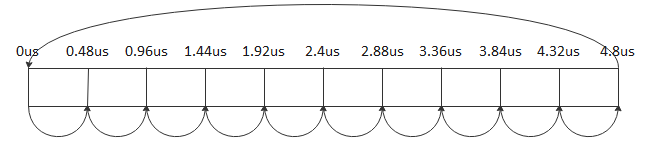 Figure 8.4.1.4.2-4: Timing offset scheme for PRACH preamble format C2<End of Change R4-2217388 -2><Start of Change R4-2217388 -3>8.4.1.5.2	Test requirement for BS type 2-OPfa shall not exceed 0.1%. Pd shall not be below 99% for the SNRs in tables 8.4.1.5.2-1 to 8.4.1.5.2-.Table 8.4.1.5.2-1: PRACH missed detection test requirements for Normal Mode, 60 kHz SCSTable 8.4.1.5.2-2: PRACH missed detection test requirements for Normal Mode, 120 kHz SCS<End of Change R4-2217388 -3><Start of Change R4-2217388 -4>8.4.1.7	Test requirement for PRACH with LRA=1151 and LRA=5718.4.1.7.1	Test requirement for BS type 1-OPfa shall not exceed 0.1%. Pd shall not be below 99% for the SNRs in tables 8.4.1.7.1-1 to 8.4.1.7.1-4.Table 8.4.1.7.1-1: Missed detection requirements for PRACH with LRA=1151, 15 kHz SCSTable 8.4.1.7.1-2: Missed detection requirements for PRACH with LRA=571, 30 kHz SCSAnnex A (normative):
Reference measurement channels<End of Change R4-2217388 - 4><Start of Change R4-2217379 - 1>A.3B	Fixed Reference Channels for performance requirements (QPSK, R=308/1024)The parameters for the reference measurement channels are specified in table A.3B-1 for FR1 PUSCH performance requirements:-	FRC parameters are specified in table A.3B-1 for FR1 PUSCH with transform precoding disabled, no additional DM-RS and 1 transmission layer.Table A.3B-1: FRC parameters for FR1 PUSCH performance requirements, transform precoding disabled, no additional DM-RS and 1 transmission layer (QPSK, R=308/1024)A.4	Fixed Reference Channels for performance requirements (16QAM, R=658/1024)The parameters for the reference measurement channels are specified in table A.4-2, table A.4-2A, table A.4-2B and table A.4-4 for FR1 PUSCH performance requirements:-	FRC parameters are specified in table A.4-2 for FR1 PUSCH with transform precoding disabled, additional DM-RS position = pos1 and 1 transmission layer.-	FRC parameters are specified in table A.4-2A for FR1 PUSCH with transform precoding disabled, additional DM-RS position = pos 2 and 1 transmission layer.-	FRC parameters are specified in table A.4-2B for FR1 UL timing adjustment, PUSCH with transform precoding disabled, additional DM-RS position = pos2 and 1 transmission layer.-	FRC parameters are specified in table A.4-4 for FR1 PUSCH with transform precoding disabled, additional DM-RS position = pos1 and 2 transmission layers.The parameters for the reference measurement channels are specified in table A.4-5 to table A.4-8 for FR2 PUSCH performance requirements:-	FRC parameters are specified in table A.4-5for FR2 PUSCH with transform precoding disabled, additional DM-RS position = pos0 and 1 transmission layer.-	FRC parameters are specified in table A.4-6for FR2 PUSCH with transform precoding disabled, additional DM-RS position = pos0 and 2 transmission layers.-	FRC parameters are specified in table A.4-7for FR2 PUSCH with transform precoding disabled, additional DM-RS position = pos1 and 1 transmission layer.-	FRC parameters are specified in table A.4-8for FR2 PUSCH with transform precoding disabled, additional DM-RS position = pos1 and 2 transmission layers.Table A.4-1: VoidTable A.4-2: FRC parameters for FR1 PUSCH performance requirements, transform precoding disabled, additional DM-RS position = pos1 and 1 transmission layer (16QAM, R=658/1024)Table A.4-2A: FRC parameters for FR1 PUSCH performance requirements, transform precoding disabled, Additional DM-RS position = pos2 and 1 transmission layer (16QAM, R=658/1024)Table A.4-2B: FRC parameters for FR1 UL timing adjustment, PUSCH with transform precoding disabled, Additional DM-RS position = pos2 and 1 transmission layer (16QAM, R=658/1024)Table A.4-3: VoidTable A.4-4: FRC parameters for FR1 PUSCH performance requirements, transform precoding disabled, additional DM-RS position = pos1 and 2 transmission layers (16QAM, R=658/1024)Table A.4-5: FRC parameters for FR2 PUSCH performance requirements, transform precoding disabled, additional DM-RS position = pos0 and 1 transmission layer (16QAM, R=658/1024)Table A.4-6: FRC parameters for FR2 PUSCH performance requirements, transform precoding disabled, additional DM-RS position = pos0 and 2 transmission layers (16QAM, R=658/1024)Table A.4-7: FRC parameters for FR2 PUSCH performance requirements, transform precoding disabled, additional DM-RS position = pos1 and 1 transmission layer (16QAM, R=658/1024)Table A.4-8: FRC parameters for FR2 PUSCH performance requirements, transform precoding disabled, additional DM-RS position = pos1 and 2 transmission layers (16QAM, R=658/1024)A.5	Fixed Reference Channels for performance requirements (64QAM, R=567/1024)The parameters for the reference measurement channels are specified in table A.5-2 for FR1 PUSCH performance requirements with transform precoding disabled, additional DM-RS position = pos1 and 1 transmission layer.The parameters for the reference measurement channels are specified in table A.5-3 to table A.5-4 for FR2 PUSCH performance requirements:-	FRC parameters are specified in table A.5-3 for FR2 PUSCH with transform precoding disabled, additional DM-RS position = pos0 and 1 transmission layer. -	FRC parameters are specified in table A.5-4 for FR2 PUSCH with transform precoding disabled, additional DM-RS position = pos1 and 1 transmission layer.Table A.5-1: VoidTable A.5-2: FRC parameters for FR1 PUSCH performance requirements, transform precoding disabled, additional DM-RS position = pos1 and 1 transmission layer (64QAM, R=567/1024)Table A.5-3: FRC parameters for FR2 PUSCH performance requirements, transform precoding disabled, additional DM-RS position = pos0 and 1 transmission layer (64QAM, R=567/1024)Table A.5-4: FRC parameters for FR2 PUSCH performance requirements, transform precoding disabled, additional DM-RS position = pos1 and 1 transmission layer (64QAM, R=567/1024)Table A.5-5: FRC parameters for FR1interlaced PUSCH performance requirements, transform precoding disabled, additional DM-RS position = pos1 and 1 transmission layer (64QAM, R=567/1024)A.6	PRACH Test preambles<End of Change R4-2217379 - 1><Start of Change R4-2217390 - 1>A.6	PRACH Test preamblesTable A.6-1: Test preambles for Normal Mode in FR1Table A.6-2 Test preambles for Normal Mode in FR2Table A.6-7: Test preambles for high speed train short formats in FR2<End of Change R4-2217390 - 1><Start of Change R4-2217390 - 2>J.2	Multi-path fading propagation conditionsThe multipath propagation conditions consist of several parts:-	A delay profile in the form of a "tapped delay-line", characterized by a number of taps at fixed positions on a sampling grid. The profile can be further characterized by the r.m.s. delay spread and the maximum delay spanned by the taps.-	A combination of channel model parameters that include the Delay profile and the Doppler spectrum that is characterized by a classical spectrum shape and a maximum Doppler frequency.-	Different models are used for FR1 (410 MHz - 7.125GHz) FRJ.2.1	Delay profilesThe delay profiles are simplified from the TR 38.901 [23] TDL models. The simplification steps are shown below for information. These steps are only used when new delay profiles are created. Otherwise, the delay profiles specified in annex J.2.1.1J.2.1.2can be used as such.	Step 1: Use the original TDL model from TR 38.901 [23].	Step 2: Re-order the taps in ascending delays.	Step 3: Perform delay scaling according to the procedure described in clause 7.7.3 in TR 38.901 [23].	Step 4: Apply the quantization to the delay resolution 5 ns. This is done simply by rounding the tap delays to the nearest multiple of the delay resolution.	Step 5: If multiple taps are rounded to the same delay bin, merge them by calculating their linear power sum.	Step 6: If there are more than 12 taps in the quantized model, merge the taps as follows-	Find the weakest tap from all taps (both merged and unmerged taps are considered)-	If there are two or more taps having the same value and are the weakest, select the tap with the smallest delay as the weakest tap.-	When the weakest tap is the first delay tap, merge taps as follows-	Update the power of the first delay tap as the linear power sum of the weakest tap and the second delay tap.-	Remove the second delay tap.-	When the weakest tap is the last delay tap, merge taps as follows-	Update the power of the last delay tap as the linear power sum of the second-to-last tap and the last tap.-	Remove the second-to-last tap.-	Otherwise-	For each side of the weakest tap, identify the neighbour tap that has the smaller delay difference to the weakest tap.-	When the delay difference between the weakest tap and the identified neighbour tap on one side equals the delay difference between the weakest tap and the identified neighbour tap on the other side.-	Select the neighbour tap that is weaker in power for merging.-	Otherwise, select the neighbour tap that has smaller delay difference for merging.-	To merge, the power of the merged tap is the linear sum of the power of the weakest tap and the selected tap.-	When the selected tap is the first tap, the location of the merged tap is the location of the first tap. The weakest tap is removed.-	When the selected tap is the last tap, the location of the merged tap is the location of the last tap. The weakest tap is removed.-	Otherwise, the location of the merged tap is based on the average delay of the weakest tap and selected tap. If the average delay is on the sampling grid, the location of the merged tap is the average delay. Otherwise, the location of the merged tap is rounded towards the direction of the selected tap (e.g. 10 ns & 20 ns  15 ns, 10 ns & 25 ns  20 ns, if 25 ns had higher or equal power; 15 ns, if 10 ns had higher power). The weakest tap and the selected tap are removed.-	Repeat step 6 until the final number of taps is 12.	Step 7: Round the amplitudes of taps to one decimal (e.g. -8.78 dB  -8.8 dB)	Step 8: If the delay spread has slightly changed due to the tap merge, adjust the final delay spread by increasing or decreasing the power of the last tap so that the delay spread is corrected.	Step 9: Re-normalize the highest tap to 0 dB.NOTE 1:	Some values of the delay profile created by the simplification steps may differ from the values in tables J.2.1.1-2, J.2.1.1-3, J.2.1.1-4, J.2.1.2-2 for the corresponding model.NOTE 2:	For Step 5 and Step 6, the power values are expressed in the linear domain using 6 digits of precision. The operations are in the linear domain.J.2.1.1	Delay profiles for FR1The delay profiles for FR1 are selected to be representative of low, medium and high delay spread environment. The resulting model parameters are specified in J.2.1.1-1 and the tapped delay line models are specified in tables J.2.1.1-2 ~ J.2.1.1-4.Table J.2.1.1-1: Delay profiles for NR channel modelsTable J.2.1.1-2 TDLA30 (DS = 30 ns)Table J.2.1.1-3 TDLB100 (DS = 100ns)Table J.2.1.1-4 TDLC300 (DS = 300 ns)J.2.1.2	Delay profiles for FR2The delay profiles for FR2 are specified in J.2.1.2-1 and the tapped delay line models are specified in table J.2.1.2-2.Table J.2.1.2-1: Delay profiles for NR channel modelsTable J.2.1.2-2: TDLA30 (DS = 30 ns)J.2.2	Combinations of channel model parametersThe propagation conditions used for the performance measurements in multi-path fading environment are indicated as a combination of a channel model name and a maximum Doppler frequency, i.e., TDLA<DS>-<Doppler>, TDLB<DS>-<Doppler> or TDLC<DS>-<Doppler> where '<DS>' indicates the desired delay spread and '<Doppler>' indicates the maximum Doppler frequency (Hz).Table J.2.2-1J.2.2-2show the propagation conditions that are used for the performance measurements in multi-path fading environment for low, medium and high Doppler frequencies for FR1FR2, respectively.Table J.2.2-1: Channel model parameters for FR1Table J.2.2-2: Channel model parameters for FR2<End of Change R4-2217390 - 2>CR-Form-v12.2CR-Form-v12.2CR-Form-v12.2CR-Form-v12.2CR-Form-v12.2CR-Form-v12.2CR-Form-v12.2CR-Form-v12.2CR-Form-v12.2CHANGE REQUESTCHANGE REQUESTCHANGE REQUESTCHANGE REQUESTCHANGE REQUESTCHANGE REQUESTCHANGE REQUESTCHANGE REQUESTCHANGE REQUESTCRrevCurrent version:For HELP on using this form: comprehensive instructions can be found at 
http://www.3gpp.org/Change-Requests.For HELP on using this form: comprehensive instructions can be found at 
http://www.3gpp.org/Change-Requests.For HELP on using this form: comprehensive instructions can be found at 
http://www.3gpp.org/Change-Requests.For HELP on using this form: comprehensive instructions can be found at 
http://www.3gpp.org/Change-Requests.For HELP on using this form: comprehensive instructions can be found at 
http://www.3gpp.org/Change-Requests.For HELP on using this form: comprehensive instructions can be found at 
http://www.3gpp.org/Change-Requests.For HELP on using this form: comprehensive instructions can be found at 
http://www.3gpp.org/Change-Requests.For HELP on using this form: comprehensive instructions can be found at 
http://www.3gpp.org/Change-Requests.For HELP on using this form: comprehensive instructions can be found at 
http://www.3gpp.org/Change-Requests.Proposed change affects:UICC appsMERadio Access NetworkXCore NetworkTitle:	Big draftCR to 38.141-2: demodulation requirements introduction for FR2-2Big draftCR to 38.141-2: demodulation requirements introduction for FR2-2Big draftCR to 38.141-2: demodulation requirements introduction for FR2-2Big draftCR to 38.141-2: demodulation requirements introduction for FR2-2Big draftCR to 38.141-2: demodulation requirements introduction for FR2-2Big draftCR to 38.141-2: demodulation requirements introduction for FR2-2Big draftCR to 38.141-2: demodulation requirements introduction for FR2-2Big draftCR to 38.141-2: demodulation requirements introduction for FR2-2Big draftCR to 38.141-2: demodulation requirements introduction for FR2-2Big draftCR to 38.141-2: demodulation requirements introduction for FR2-2Source to WG:Source to TSG:Work item code:Date:Date:Date:Category:Release:Release:Release:Use one of the following categories:
F  (correction)
A  (mirror corresponding to a change in an earlier 													release)
B  (addition of feature), 
C  (functional modification of feature)
D  (editorial modification)Detailed explanations of the above categories can
be found in 3GPP TR 21.900.Use one of the following categories:
F  (correction)
A  (mirror corresponding to a change in an earlier 													release)
B  (addition of feature), 
C  (functional modification of feature)
D  (editorial modification)Detailed explanations of the above categories can
be found in 3GPP TR 21.900.Use one of the following categories:
F  (correction)
A  (mirror corresponding to a change in an earlier 													release)
B  (addition of feature), 
C  (functional modification of feature)
D  (editorial modification)Detailed explanations of the above categories can
be found in 3GPP TR 21.900.Use one of the following categories:
F  (correction)
A  (mirror corresponding to a change in an earlier 													release)
B  (addition of feature), 
C  (functional modification of feature)
D  (editorial modification)Detailed explanations of the above categories can
be found in 3GPP TR 21.900.Use one of the following categories:
F  (correction)
A  (mirror corresponding to a change in an earlier 													release)
B  (addition of feature), 
C  (functional modification of feature)
D  (editorial modification)Detailed explanations of the above categories can
be found in 3GPP TR 21.900.Use one of the following categories:
F  (correction)
A  (mirror corresponding to a change in an earlier 													release)
B  (addition of feature), 
C  (functional modification of feature)
D  (editorial modification)Detailed explanations of the above categories can
be found in 3GPP TR 21.900.Use one of the following categories:
F  (correction)
A  (mirror corresponding to a change in an earlier 													release)
B  (addition of feature), 
C  (functional modification of feature)
D  (editorial modification)Detailed explanations of the above categories can
be found in 3GPP TR 21.900.Use one of the following categories:
F  (correction)
A  (mirror corresponding to a change in an earlier 													release)
B  (addition of feature), 
C  (functional modification of feature)
D  (editorial modification)Detailed explanations of the above categories can
be found in 3GPP TR 21.900.Use one of the following releases:
Rel-8	(Release 8)
Rel-9	(Release 9)
Rel-10	(Release 10)
Rel-11	(Release 11)
…
Rel-16	(Release 16)
Rel-17	(Release 17)
Rel-18	(Release 18)
Rel-19	(Release 19)Use one of the following releases:
Rel-8	(Release 8)
Rel-9	(Release 9)
Rel-10	(Release 10)
Rel-11	(Release 11)
…
Rel-16	(Release 16)
Rel-17	(Release 17)
Rel-18	(Release 18)
Rel-19	(Release 19)Reason for change:Reason for change:Big Draft CR including changes of R4-2217377, R4-2217379, R4-2217380, R4-2217388, and R4-2217390 R4-2217377Introduction of the structure of the PUCCH requirements for FR2-2R4-2217379The FR2-2 PUSCH demodulation requirements are agreed to be introduced for Rel-17. The FRC table for PUSCH requirements should be added according to agreed resource allocations.R4-2217380It’s time to submit the FR2-2 PUSCH conformance testing  requirements in this meeting.R4-2217388Introduction of the structure of the PRACH requirements for FR2-2R4-2217390PRACH requirement has been introuduced in Rel-17 NR extend to 71GHz WI. The test preamble and test propagation conditions are ageedBig Draft CR including changes of R4-2217377, R4-2217379, R4-2217380, R4-2217388, and R4-2217390 R4-2217377Introduction of the structure of the PUCCH requirements for FR2-2R4-2217379The FR2-2 PUSCH demodulation requirements are agreed to be introduced for Rel-17. The FRC table for PUSCH requirements should be added according to agreed resource allocations.R4-2217380It’s time to submit the FR2-2 PUSCH conformance testing  requirements in this meeting.R4-2217388Introduction of the structure of the PRACH requirements for FR2-2R4-2217390PRACH requirement has been introuduced in Rel-17 NR extend to 71GHz WI. The test preamble and test propagation conditions are ageedBig Draft CR including changes of R4-2217377, R4-2217379, R4-2217380, R4-2217388, and R4-2217390 R4-2217377Introduction of the structure of the PUCCH requirements for FR2-2R4-2217379The FR2-2 PUSCH demodulation requirements are agreed to be introduced for Rel-17. The FRC table for PUSCH requirements should be added according to agreed resource allocations.R4-2217380It’s time to submit the FR2-2 PUSCH conformance testing  requirements in this meeting.R4-2217388Introduction of the structure of the PRACH requirements for FR2-2R4-2217390PRACH requirement has been introuduced in Rel-17 NR extend to 71GHz WI. The test preamble and test propagation conditions are ageedBig Draft CR including changes of R4-2217377, R4-2217379, R4-2217380, R4-2217388, and R4-2217390 R4-2217377Introduction of the structure of the PUCCH requirements for FR2-2R4-2217379The FR2-2 PUSCH demodulation requirements are agreed to be introduced for Rel-17. The FRC table for PUSCH requirements should be added according to agreed resource allocations.R4-2217380It’s time to submit the FR2-2 PUSCH conformance testing  requirements in this meeting.R4-2217388Introduction of the structure of the PRACH requirements for FR2-2R4-2217390PRACH requirement has been introuduced in Rel-17 NR extend to 71GHz WI. The test preamble and test propagation conditions are ageedBig Draft CR including changes of R4-2217377, R4-2217379, R4-2217380, R4-2217388, and R4-2217390 R4-2217377Introduction of the structure of the PUCCH requirements for FR2-2R4-2217379The FR2-2 PUSCH demodulation requirements are agreed to be introduced for Rel-17. The FRC table for PUSCH requirements should be added according to agreed resource allocations.R4-2217380It’s time to submit the FR2-2 PUSCH conformance testing  requirements in this meeting.R4-2217388Introduction of the structure of the PRACH requirements for FR2-2R4-2217390PRACH requirement has been introuduced in Rel-17 NR extend to 71GHz WI. The test preamble and test propagation conditions are ageedBig Draft CR including changes of R4-2217377, R4-2217379, R4-2217380, R4-2217388, and R4-2217390 R4-2217377Introduction of the structure of the PUCCH requirements for FR2-2R4-2217379The FR2-2 PUSCH demodulation requirements are agreed to be introduced for Rel-17. The FRC table for PUSCH requirements should be added according to agreed resource allocations.R4-2217380It’s time to submit the FR2-2 PUSCH conformance testing  requirements in this meeting.R4-2217388Introduction of the structure of the PRACH requirements for FR2-2R4-2217390PRACH requirement has been introuduced in Rel-17 NR extend to 71GHz WI. The test preamble and test propagation conditions are ageedBig Draft CR including changes of R4-2217377, R4-2217379, R4-2217380, R4-2217388, and R4-2217390 R4-2217377Introduction of the structure of the PUCCH requirements for FR2-2R4-2217379The FR2-2 PUSCH demodulation requirements are agreed to be introduced for Rel-17. The FRC table for PUSCH requirements should be added according to agreed resource allocations.R4-2217380It’s time to submit the FR2-2 PUSCH conformance testing  requirements in this meeting.R4-2217388Introduction of the structure of the PRACH requirements for FR2-2R4-2217390PRACH requirement has been introuduced in Rel-17 NR extend to 71GHz WI. The test preamble and test propagation conditions are ageedBig Draft CR including changes of R4-2217377, R4-2217379, R4-2217380, R4-2217388, and R4-2217390 R4-2217377Introduction of the structure of the PUCCH requirements for FR2-2R4-2217379The FR2-2 PUSCH demodulation requirements are agreed to be introduced for Rel-17. The FRC table for PUSCH requirements should be added according to agreed resource allocations.R4-2217380It’s time to submit the FR2-2 PUSCH conformance testing  requirements in this meeting.R4-2217388Introduction of the structure of the PRACH requirements for FR2-2R4-2217390PRACH requirement has been introuduced in Rel-17 NR extend to 71GHz WI. The test preamble and test propagation conditions are ageedBig Draft CR including changes of R4-2217377, R4-2217379, R4-2217380, R4-2217388, and R4-2217390 R4-2217377Introduction of the structure of the PUCCH requirements for FR2-2R4-2217379The FR2-2 PUSCH demodulation requirements are agreed to be introduced for Rel-17. The FRC table for PUSCH requirements should be added according to agreed resource allocations.R4-2217380It’s time to submit the FR2-2 PUSCH conformance testing  requirements in this meeting.R4-2217388Introduction of the structure of the PRACH requirements for FR2-2R4-2217390PRACH requirement has been introuduced in Rel-17 NR extend to 71GHz WI. The test preamble and test propagation conditions are ageedSummary of change:Summary of change:R4-2217377Proposal for scheleton of PUSCH requirementsR4-2217379Following changes are added:Adding FRC tables for 120kHz and 480kHz SCS with MCS4, DM-RS additional pos0 and pos1, 1 layer and precoding disabled/enabled.Adding FRC tables for 120kHz and 480kHz SCS with MCS4, DM-RS additional pos0 and pos1, 2 layers and precoding disabled.Adding FRC tables for 480kHz SCS with MCS16, DM-RS additional pos0 and pos1, 1 layer and precoding disabled.Adding FRC tables for 480kHz SCS with MCS16, DM-RS additional pos0 and pos1, 2 layers and precoding disabled.Adding FRC tables for 480kHz SCS with MCS20, DM-RS additional pos0 and pos1, 1 layer and precoding disabled.Corrections on the values in previous draft CR.Modify “FR2” to “FR2-1” and “FR2-2” seperately in table titles.R4-2217380Introduce FR2-2 PUSCH conformance testing requirments in TS 38.141-2R4-2217388Proposal for scheleton of PRACH requirementsR4-2217390Add the test PRACH premable and propagation conditionR4-2217377Proposal for scheleton of PUSCH requirementsR4-2217379Following changes are added:Adding FRC tables for 120kHz and 480kHz SCS with MCS4, DM-RS additional pos0 and pos1, 1 layer and precoding disabled/enabled.Adding FRC tables for 120kHz and 480kHz SCS with MCS4, DM-RS additional pos0 and pos1, 2 layers and precoding disabled.Adding FRC tables for 480kHz SCS with MCS16, DM-RS additional pos0 and pos1, 1 layer and precoding disabled.Adding FRC tables for 480kHz SCS with MCS16, DM-RS additional pos0 and pos1, 2 layers and precoding disabled.Adding FRC tables for 480kHz SCS with MCS20, DM-RS additional pos0 and pos1, 1 layer and precoding disabled.Corrections on the values in previous draft CR.Modify “FR2” to “FR2-1” and “FR2-2” seperately in table titles.R4-2217380Introduce FR2-2 PUSCH conformance testing requirments in TS 38.141-2R4-2217388Proposal for scheleton of PRACH requirementsR4-2217390Add the test PRACH premable and propagation conditionR4-2217377Proposal for scheleton of PUSCH requirementsR4-2217379Following changes are added:Adding FRC tables for 120kHz and 480kHz SCS with MCS4, DM-RS additional pos0 and pos1, 1 layer and precoding disabled/enabled.Adding FRC tables for 120kHz and 480kHz SCS with MCS4, DM-RS additional pos0 and pos1, 2 layers and precoding disabled.Adding FRC tables for 480kHz SCS with MCS16, DM-RS additional pos0 and pos1, 1 layer and precoding disabled.Adding FRC tables for 480kHz SCS with MCS16, DM-RS additional pos0 and pos1, 2 layers and precoding disabled.Adding FRC tables for 480kHz SCS with MCS20, DM-RS additional pos0 and pos1, 1 layer and precoding disabled.Corrections on the values in previous draft CR.Modify “FR2” to “FR2-1” and “FR2-2” seperately in table titles.R4-2217380Introduce FR2-2 PUSCH conformance testing requirments in TS 38.141-2R4-2217388Proposal for scheleton of PRACH requirementsR4-2217390Add the test PRACH premable and propagation conditionR4-2217377Proposal for scheleton of PUSCH requirementsR4-2217379Following changes are added:Adding FRC tables for 120kHz and 480kHz SCS with MCS4, DM-RS additional pos0 and pos1, 1 layer and precoding disabled/enabled.Adding FRC tables for 120kHz and 480kHz SCS with MCS4, DM-RS additional pos0 and pos1, 2 layers and precoding disabled.Adding FRC tables for 480kHz SCS with MCS16, DM-RS additional pos0 and pos1, 1 layer and precoding disabled.Adding FRC tables for 480kHz SCS with MCS16, DM-RS additional pos0 and pos1, 2 layers and precoding disabled.Adding FRC tables for 480kHz SCS with MCS20, DM-RS additional pos0 and pos1, 1 layer and precoding disabled.Corrections on the values in previous draft CR.Modify “FR2” to “FR2-1” and “FR2-2” seperately in table titles.R4-2217380Introduce FR2-2 PUSCH conformance testing requirments in TS 38.141-2R4-2217388Proposal for scheleton of PRACH requirementsR4-2217390Add the test PRACH premable and propagation conditionR4-2217377Proposal for scheleton of PUSCH requirementsR4-2217379Following changes are added:Adding FRC tables for 120kHz and 480kHz SCS with MCS4, DM-RS additional pos0 and pos1, 1 layer and precoding disabled/enabled.Adding FRC tables for 120kHz and 480kHz SCS with MCS4, DM-RS additional pos0 and pos1, 2 layers and precoding disabled.Adding FRC tables for 480kHz SCS with MCS16, DM-RS additional pos0 and pos1, 1 layer and precoding disabled.Adding FRC tables for 480kHz SCS with MCS16, DM-RS additional pos0 and pos1, 2 layers and precoding disabled.Adding FRC tables for 480kHz SCS with MCS20, DM-RS additional pos0 and pos1, 1 layer and precoding disabled.Corrections on the values in previous draft CR.Modify “FR2” to “FR2-1” and “FR2-2” seperately in table titles.R4-2217380Introduce FR2-2 PUSCH conformance testing requirments in TS 38.141-2R4-2217388Proposal for scheleton of PRACH requirementsR4-2217390Add the test PRACH premable and propagation conditionR4-2217377Proposal for scheleton of PUSCH requirementsR4-2217379Following changes are added:Adding FRC tables for 120kHz and 480kHz SCS with MCS4, DM-RS additional pos0 and pos1, 1 layer and precoding disabled/enabled.Adding FRC tables for 120kHz and 480kHz SCS with MCS4, DM-RS additional pos0 and pos1, 2 layers and precoding disabled.Adding FRC tables for 480kHz SCS with MCS16, DM-RS additional pos0 and pos1, 1 layer and precoding disabled.Adding FRC tables for 480kHz SCS with MCS16, DM-RS additional pos0 and pos1, 2 layers and precoding disabled.Adding FRC tables for 480kHz SCS with MCS20, DM-RS additional pos0 and pos1, 1 layer and precoding disabled.Corrections on the values in previous draft CR.Modify “FR2” to “FR2-1” and “FR2-2” seperately in table titles.R4-2217380Introduce FR2-2 PUSCH conformance testing requirments in TS 38.141-2R4-2217388Proposal for scheleton of PRACH requirementsR4-2217390Add the test PRACH premable and propagation conditionR4-2217377Proposal for scheleton of PUSCH requirementsR4-2217379Following changes are added:Adding FRC tables for 120kHz and 480kHz SCS with MCS4, DM-RS additional pos0 and pos1, 1 layer and precoding disabled/enabled.Adding FRC tables for 120kHz and 480kHz SCS with MCS4, DM-RS additional pos0 and pos1, 2 layers and precoding disabled.Adding FRC tables for 480kHz SCS with MCS16, DM-RS additional pos0 and pos1, 1 layer and precoding disabled.Adding FRC tables for 480kHz SCS with MCS16, DM-RS additional pos0 and pos1, 2 layers and precoding disabled.Adding FRC tables for 480kHz SCS with MCS20, DM-RS additional pos0 and pos1, 1 layer and precoding disabled.Corrections on the values in previous draft CR.Modify “FR2” to “FR2-1” and “FR2-2” seperately in table titles.R4-2217380Introduce FR2-2 PUSCH conformance testing requirments in TS 38.141-2R4-2217388Proposal for scheleton of PRACH requirementsR4-2217390Add the test PRACH premable and propagation conditionR4-2217377Proposal for scheleton of PUSCH requirementsR4-2217379Following changes are added:Adding FRC tables for 120kHz and 480kHz SCS with MCS4, DM-RS additional pos0 and pos1, 1 layer and precoding disabled/enabled.Adding FRC tables for 120kHz and 480kHz SCS with MCS4, DM-RS additional pos0 and pos1, 2 layers and precoding disabled.Adding FRC tables for 480kHz SCS with MCS16, DM-RS additional pos0 and pos1, 1 layer and precoding disabled.Adding FRC tables for 480kHz SCS with MCS16, DM-RS additional pos0 and pos1, 2 layers and precoding disabled.Adding FRC tables for 480kHz SCS with MCS20, DM-RS additional pos0 and pos1, 1 layer and precoding disabled.Corrections on the values in previous draft CR.Modify “FR2” to “FR2-1” and “FR2-2” seperately in table titles.R4-2217380Introduce FR2-2 PUSCH conformance testing requirments in TS 38.141-2R4-2217388Proposal for scheleton of PRACH requirementsR4-2217390Add the test PRACH premable and propagation conditionR4-2217377Proposal for scheleton of PUSCH requirementsR4-2217379Following changes are added:Adding FRC tables for 120kHz and 480kHz SCS with MCS4, DM-RS additional pos0 and pos1, 1 layer and precoding disabled/enabled.Adding FRC tables for 120kHz and 480kHz SCS with MCS4, DM-RS additional pos0 and pos1, 2 layers and precoding disabled.Adding FRC tables for 480kHz SCS with MCS16, DM-RS additional pos0 and pos1, 1 layer and precoding disabled.Adding FRC tables for 480kHz SCS with MCS16, DM-RS additional pos0 and pos1, 2 layers and precoding disabled.Adding FRC tables for 480kHz SCS with MCS20, DM-RS additional pos0 and pos1, 1 layer and precoding disabled.Corrections on the values in previous draft CR.Modify “FR2” to “FR2-1” and “FR2-2” seperately in table titles.R4-2217380Introduce FR2-2 PUSCH conformance testing requirments in TS 38.141-2R4-2217388Proposal for scheleton of PRACH requirementsR4-2217390Add the test PRACH premable and propagation conditionConsequences if not approved:Consequences if not approved:R4-2217377No PUCCH requirements for FR2-2R4-2217379There will be no FRC table for FR2-2 PUSCH demodulation requirments.R4-2217380The requirements will be missingR4-2217388No PRACH requirements for FR2-2R4-2217390The requirement can be not verfied properlyR4-2217377No PUCCH requirements for FR2-2R4-2217379There will be no FRC table for FR2-2 PUSCH demodulation requirments.R4-2217380The requirements will be missingR4-2217388No PRACH requirements for FR2-2R4-2217390The requirement can be not verfied properlyR4-2217377No PUCCH requirements for FR2-2R4-2217379There will be no FRC table for FR2-2 PUSCH demodulation requirments.R4-2217380The requirements will be missingR4-2217388No PRACH requirements for FR2-2R4-2217390The requirement can be not verfied properlyR4-2217377No PUCCH requirements for FR2-2R4-2217379There will be no FRC table for FR2-2 PUSCH demodulation requirments.R4-2217380The requirements will be missingR4-2217388No PRACH requirements for FR2-2R4-2217390The requirement can be not verfied properlyR4-2217377No PUCCH requirements for FR2-2R4-2217379There will be no FRC table for FR2-2 PUSCH demodulation requirments.R4-2217380The requirements will be missingR4-2217388No PRACH requirements for FR2-2R4-2217390The requirement can be not verfied properlyR4-2217377No PUCCH requirements for FR2-2R4-2217379There will be no FRC table for FR2-2 PUSCH demodulation requirments.R4-2217380The requirements will be missingR4-2217388No PRACH requirements for FR2-2R4-2217390The requirement can be not verfied properlyR4-2217377No PUCCH requirements for FR2-2R4-2217379There will be no FRC table for FR2-2 PUSCH demodulation requirments.R4-2217380The requirements will be missingR4-2217388No PRACH requirements for FR2-2R4-2217390The requirement can be not verfied properlyR4-2217377No PUCCH requirements for FR2-2R4-2217379There will be no FRC table for FR2-2 PUSCH demodulation requirments.R4-2217380The requirements will be missingR4-2217388No PRACH requirements for FR2-2R4-2217390The requirement can be not verfied properlyR4-2217377No PUCCH requirements for FR2-2R4-2217379There will be no FRC table for FR2-2 PUSCH demodulation requirments.R4-2217380The requirements will be missingR4-2217388No PRACH requirements for FR2-2R4-2217390The requirement can be not verfied properlyClauses affected:Clauses affected:R4-22173778.3.1, 8.3.2, 8.3.3, 8.3.4, 8.3.5R4-2217379A.3B, A.4, A.5R4-22173808.2.1.5R4-22173888.4.1.4.2, 8.4.1.5.2, 8.4.1.7.x (new)R4-2217390A.6, J.2R4-22173778.3.1, 8.3.2, 8.3.3, 8.3.4, 8.3.5R4-2217379A.3B, A.4, A.5R4-22173808.2.1.5R4-22173888.4.1.4.2, 8.4.1.5.2, 8.4.1.7.x (new)R4-2217390A.6, J.2R4-22173778.3.1, 8.3.2, 8.3.3, 8.3.4, 8.3.5R4-2217379A.3B, A.4, A.5R4-22173808.2.1.5R4-22173888.4.1.4.2, 8.4.1.5.2, 8.4.1.7.x (new)R4-2217390A.6, J.2R4-22173778.3.1, 8.3.2, 8.3.3, 8.3.4, 8.3.5R4-2217379A.3B, A.4, A.5R4-22173808.2.1.5R4-22173888.4.1.4.2, 8.4.1.5.2, 8.4.1.7.x (new)R4-2217390A.6, J.2R4-22173778.3.1, 8.3.2, 8.3.3, 8.3.4, 8.3.5R4-2217379A.3B, A.4, A.5R4-22173808.2.1.5R4-22173888.4.1.4.2, 8.4.1.5.2, 8.4.1.7.x (new)R4-2217390A.6, J.2R4-22173778.3.1, 8.3.2, 8.3.3, 8.3.4, 8.3.5R4-2217379A.3B, A.4, A.5R4-22173808.2.1.5R4-22173888.4.1.4.2, 8.4.1.5.2, 8.4.1.7.x (new)R4-2217390A.6, J.2R4-22173778.3.1, 8.3.2, 8.3.3, 8.3.4, 8.3.5R4-2217379A.3B, A.4, A.5R4-22173808.2.1.5R4-22173888.4.1.4.2, 8.4.1.5.2, 8.4.1.7.x (new)R4-2217390A.6, J.2R4-22173778.3.1, 8.3.2, 8.3.3, 8.3.4, 8.3.5R4-2217379A.3B, A.4, A.5R4-22173808.2.1.5R4-22173888.4.1.4.2, 8.4.1.5.2, 8.4.1.7.x (new)R4-2217390A.6, J.2R4-22173778.3.1, 8.3.2, 8.3.3, 8.3.4, 8.3.5R4-2217379A.3B, A.4, A.5R4-22173808.2.1.5R4-22173888.4.1.4.2, 8.4.1.5.2, 8.4.1.7.x (new)R4-2217390A.6, J.2YNOther specsOther specsX Other core specifications	 Other core specifications	 Other core specifications	 Other core specifications	TS/TR ... CR ... TS/TR ... CR ... TS/TR ... CR ... affected:affected:X Test specifications Test specifications Test specifications Test specificationsTS/TR ... CR ...TS/TR ... CR ...TS/TR ... CR ...(show related CRs)(show related CRs)X O&M Specifications O&M Specifications O&M Specifications O&M SpecificationsTS/TR ... CR ... TS/TR ... CR ... TS/TR ... CR ... Other comments:Other comments:New clause 8.4.1.7.x would be preferably implemented as 8.4.1.7.2.New clause 8.4.1.7.x would be preferably implemented as 8.4.1.7.2.New clause 8.4.1.7.x would be preferably implemented as 8.4.1.7.2.New clause 8.4.1.7.x would be preferably implemented as 8.4.1.7.2.New clause 8.4.1.7.x would be preferably implemented as 8.4.1.7.2.New clause 8.4.1.7.x would be preferably implemented as 8.4.1.7.2.New clause 8.4.1.7.x would be preferably implemented as 8.4.1.7.2.New clause 8.4.1.7.x would be preferably implemented as 8.4.1.7.2.New clause 8.4.1.7.x would be preferably implemented as 8.4.1.7.2.This CR's revision history:This CR's revision history:ParameterParameterBS type 1-OBS type 2-OTransform precodingTransform precodingDisabledDisabledDefault TDD UL-DL pattern (Note 1)Default TDD UL-DL pattern (Note 1)15 kHz SCS:3D1S1U, S=10D:2G:2U30 kHz SCS:7D1S2U, S=6D:4G:4U60 kHz and 120kHz SCS:3D1S1U, S=10D:2G:2UHARQMaximum number of HARQ transmissions44RV sequence0, 2, 3, 10, 2, 3, 1DM-RSDM-RS configuration type11DM-RS durationsingle-symbol DM-RSsingle-symbol DM-RSAdditional DM-RS positionpos1{pos0, pos1}Number of DM-RS CDM group(s) without data22Ratio of PUSCH EPRE to DM-RS EPRE-3 dB-3 dBDM-RS port(s){0}, {0,1}{0}, {0,1}DM-RS sequence generationNID0=0, nSCID=0NID0=0, nSCID=0TimePUSCH mapping typeA, BBdomainStart symbol00 resource assignmentAllocation length1410 FrequencyRB assignmentFull applicable test bandwidthFull applicable test bandwidthdomain resource assignmentFrequency hoppingDisabledDisabledTPMI index for 2Tx two layer spatial multiplexing transmission TPMI index for 2Tx two layer spatial multiplexing transmission 00Code block group based PUSCH transmissionCode block group based PUSCH transmissionDisabledDisabledPTRSFrequency density (KPT-RS)N.A.2, DisabledconfigurationTime density (LPT-RS)N.A.1, DisabledNote 1:	The same requirements are applicable to FDD and TDD with different UL-DL patterns for BS type 1-O, and the same requirements are applicable to TDD with different UL-DL patterns for BS type 2-O.Note 1:	The same requirements are applicable to FDD and TDD with different UL-DL patterns for BS type 1-O, and the same requirements are applicable to TDD with different UL-DL patterns for BS type 2-O.Note 1:	The same requirements are applicable to FDD and TDD with different UL-DL patterns for BS type 1-O, and the same requirements are applicable to TDD with different UL-DL patterns for BS type 2-O.Note 1:	The same requirements are applicable to FDD and TDD with different UL-DL patterns for BS type 1-O, and the same requirements are applicable to TDD with different UL-DL patterns for BS type 2-O.BS typeSub-carrier spacing (kHz)Channel bandwidth (MHz)AWGN power levelBS type 1-O(Note 4)15 5-86.5 - ΔOTAREFSENS dBm / 4.5 MHz10-83.3 - ΔOTAREFSENS dBm / 9.36 MHz20-80.2 - ΔOTAREFSENS dBm / 19.08 MHz30 10-83.6 - ΔOTAREFSENS dBm / 8.64 MHz20-80.4 - ΔOTAREFSENS dBm / 18.36 MHz40-77.2 - ΔOTAREFSENS dBm / 38.16 MHz100-73.1 - ΔOTAREFSENS dBm / 98.28 MHzBS type 2-O (Note 5)60 50EISREFSENS_50M + ΔFR2_REFSENS + 15 dBm / 47.52 MHzBS type 2-O (Note 5)100EISREFSENS_50M + ΔFR2_REFSENS + 18 dBm / 95.04 MHzBS type 2-O (Note 5)120 50EISREFSENS_50M + ΔFR2_REFSENS + 15 dBm / 46.08 MHzBS type 2-O (Note 5)100EISREFSENS_50M + ΔFR2_REFSENS + 18 dBm / 95.04 MHzBS type 2-O (Note 5)200EISREFSENS_50M + ΔFR2_REFSENS + 21 dBm / 190.08 MHzBS type 2-O (Note 5)NOTE 1:	ΔOTAREFSENS as declared in D.53 in table 4.6-1 and clause 7.1.NOTE 2:	ΔFR2_REFSENS = -3 dB as described in clause 7.1, since the OTA REFSENS reference direction (as declared in D.54 in table 4.6-1) is used for testing.NOTE 3:	EISREFSENS_50M as declared in D.28 in table 4.6-1.NOTE 4:	The AWGN power level contains an AWGN offset of 16dB by default. If needed for test purposes, the AWGN level can be reduced from the default by any value in the range 0dB to 16dB. Changing the AWGN level does not impact the validity of the test, as it reduces the effective base band SNR level.NOTE 5:	The AWGN power level contains an AWGN offset of 15dB by default. If needed for test purposes, the AWGN level can be reduced from the default by any value in the range 0dB to 15dB. Changing the AWGN level does not impact the validity of the test, as it reduces the effective base band SNR level.NOTE 1:	ΔOTAREFSENS as declared in D.53 in table 4.6-1 and clause 7.1.NOTE 2:	ΔFR2_REFSENS = -3 dB as described in clause 7.1, since the OTA REFSENS reference direction (as declared in D.54 in table 4.6-1) is used for testing.NOTE 3:	EISREFSENS_50M as declared in D.28 in table 4.6-1.NOTE 4:	The AWGN power level contains an AWGN offset of 16dB by default. If needed for test purposes, the AWGN level can be reduced from the default by any value in the range 0dB to 16dB. Changing the AWGN level does not impact the validity of the test, as it reduces the effective base band SNR level.NOTE 5:	The AWGN power level contains an AWGN offset of 15dB by default. If needed for test purposes, the AWGN level can be reduced from the default by any value in the range 0dB to 15dB. Changing the AWGN level does not impact the validity of the test, as it reduces the effective base band SNR level.NOTE 1:	ΔOTAREFSENS as declared in D.53 in table 4.6-1 and clause 7.1.NOTE 2:	ΔFR2_REFSENS = -3 dB as described in clause 7.1, since the OTA REFSENS reference direction (as declared in D.54 in table 4.6-1) is used for testing.NOTE 3:	EISREFSENS_50M as declared in D.28 in table 4.6-1.NOTE 4:	The AWGN power level contains an AWGN offset of 16dB by default. If needed for test purposes, the AWGN level can be reduced from the default by any value in the range 0dB to 16dB. Changing the AWGN level does not impact the validity of the test, as it reduces the effective base band SNR level.NOTE 5:	The AWGN power level contains an AWGN offset of 15dB by default. If needed for test purposes, the AWGN level can be reduced from the default by any value in the range 0dB to 15dB. Changing the AWGN level does not impact the validity of the test, as it reduces the effective base band SNR level.NOTE 1:	ΔOTAREFSENS as declared in D.53 in table 4.6-1 and clause 7.1.NOTE 2:	ΔFR2_REFSENS = -3 dB as described in clause 7.1, since the OTA REFSENS reference direction (as declared in D.54 in table 4.6-1) is used for testing.NOTE 3:	EISREFSENS_50M as declared in D.28 in table 4.6-1.NOTE 4:	The AWGN power level contains an AWGN offset of 16dB by default. If needed for test purposes, the AWGN level can be reduced from the default by any value in the range 0dB to 16dB. Changing the AWGN level does not impact the validity of the test, as it reduces the effective base band SNR level.NOTE 5:	The AWGN power level contains an AWGN offset of 15dB by default. If needed for test purposes, the AWGN level can be reduced from the default by any value in the range 0dB to 15dB. Changing the AWGN level does not impact the validity of the test, as it reduces the effective base band SNR level.Number of TX antennasNumber of demodulation branchesCyclic prefixPropagation conditions and correlation matrix (annex G)Fraction of maximum throughputFRC
(annex A)Additional DM-RS positionPT-RSSNR(dB)12NormalTDLA30-300 Low70 %G-FR2-A3-1pos0No-1.4G-FR2-A3-13pos1No-1.6NormalTDLA30-300 Low70 %G-FR2-A4-1pos0Yes12.6No12.1G-FR2-A4-11pos1Yes11.3No11.3NormalTDLA30-75 Low70 %G-FR2-A5-1pos0Yes14.3No13.7G-FR2-A5-6pos1Yes14.0No13.52NormalTDLA30-300 Low70 %G-FR2-A3-6pos0No2.3G-FR2-A3-18pos1No2.0NormalTDLA30-300 Low70 %G-FR2-A7-1pos0Yes16.0No15.1G-FR2-A7-6pos1Yes14.6No13.8Number of TX antennasNumber of demodulation branchesCyclic prefixPropagation conditions and correlation matrix (annex G)Fraction of maximum throughputFRC
(annex A)Additional DM-RS positionPT-RSSNR(dB)12NormalTDLA30-300 Low70 %G-FR2-A3-2  pos0No-1.5G-FR2-A3-14  pos1No-1.8NormalTDLA30-300 Low70 %G-FR2-A4-2  pos0Yes12.8No11.8G-FR2-A4-12 pos1Yes11.8No11.2NormalTDLA30-75 Low70 %G-FR2-A5-2  pos0Yes14.8No13.9G-FR2-A5-7 pos1Yes14.3No13.72NormalTDLA30-300 Low70 %G-FR2-A3-7  pos0No2.3G-FR2-A3-19 pos1No2.0NormalTDLA30-300 Low70 %G-FR2-A7-2pos0Yes16.8No15.7G-FR2-A7-7pos1Yes14.6No13.9Number of TX antennasNumber of demodulation branchesCyclic prefixPropagation conditions and correlation matrix (annex G)Fraction of maximum throughputFRC
(annex A)Additional DM-RS positionPT-RSSNR(dB)12NormalTDLA30-300 Low70 %G-FR2-A3-3pos0No-1.2G-FR2-A3-15pos1No-1.5NormalTDLA30-300 Low70 %G-FR2-A4-3pos0Yes12.2No11.5G-FR2-A4-13pos1Yes11.5No11.1NormalTDLA30-75 Low70 %G-FR2-A5-3pos0Yes14.3No13.7G-FR2-A5-8pos1Yes13.8No13.62NormalTDLA30-300 Low70 %G-FR2-A3-8pos0No2.2G-FR2-A3-20pos1No2.1NormalTDLA30-300 Low70 %G-FR2-A7-3pos0Yes15.0No14.4 G-FR2-A7-8Pos1Yes14.7No13.9Number of TX antennasNumber of demodulation branchesCyclic prefixPropagation conditions and correlation matrix (annex G)Fraction of maximum throughputFRC
(annex A)Additional DM-RS positionPT-RSSNR(dB)12NormalTDLA30-300 Low70 %G-FR2-A3-4 pos0No-1.8G-FR2-A3-16pos1No-1.9NormalTDLA30-300 Low70 %G-FR2-A4-4 pos0Yes12.5No11.1G-FR2-A4-14pos1Yes11.7No11.1NormalTDLA30-75 Low70 %G-FR2-A5-4 pos0Yes14.1No13.5G-FR2-A5-9pos1Yes14.0No13.42NormalTDLA30-300 Low70 %G-FR2-A3-9 pos0No2.2G-FR2-A3-21pos1No2.0NormalTDLA30-300 Low70 %G-FR2-A7-4pos0Yes14.7No14.0G-FR2-A7-9pos1Yes14.3No13.7Number of TX antennasNumber of demodulation branchesCyclic prefixPropagation conditions and correlation matrix (annex G)Fraction of maximum throughputFRC
(annex A)Additional DM-RS positionPT-RSSNR(dB)12NormalTDLA30-300 Low70 %G-FR2-A3-5 pos0No-1.5G-FR2-A3-17pos1No-1.8NormalTDLA30-300 Low70 %G-FR2-A4-5 pos0Yes11.9No11.5G-FR2-A4-15pos1Yes11.8No11.3NormalTDLA30-75 Low70 %G-FR2-A5-5 pos0Yes14.7No14.0G-FR2-A5-10pos1Yes14.3No13.92NormalTDLA30-300 Low70 %G-FR2-A3-10 pos0No2.2G-FR2-A3-22pos1No1.9NormalTDLA30-300 Low70 %G-FR2-A7-5 pos0Yes14.8No14.1G-FR2-A7-10pos1Yes14.4No13.8Number of TX antennasNumber of demodulation branchesCyclic prefixPropagation conditions and correlation matrix (annex G)Fraction of maximum throughputFRC
(annex A)Additional DM-RS positionPT-RSSNR(dB)12NormalTDLA30-300 Low30 %G-FR2-A4-1pos0Yes4.6No4.1G-FR2-A4-11pos1Yes4.3No3.7Number of TX antennasNumber of demodulation branchesCyclic prefixPropagation conditions and correlation matrix (annex G)Fraction of maximum throughputFRC
(annex A)Additional DM-RS positionPT-RSSNR(dB)12NormalTDLA30-300 Low30 %G-FR2-A4-3pos0Yes4.6No4.2G-FR2-A4-13pos1Yes4.3No3.8ParameterParameterBS type 1-OBS type 2-OTransform precodingTransform precodingEnabledEnabledDefault TDD UL-DL pattern (Note 1)Default TDD UL-DL pattern (Note 1)15 kHz SCS:3D1S1U, S=10D:2G:2U30 kHz SCS:7D1S2U, S=6D:4G:4U60 kHz and 120kHz SCS:3D1S1U, S=10D:2G:2UHARQMaximum number of HARQ transmissions44RV sequence0, 2, 3, 10, 2, 3, 1DM-RSDM-RS configuration type11DM-RS durationsingle-symbol DM-RSsingle-symbol DM-RSAdditional DM-RS positionpos1pos0, pos1Number of DM-RS CDM group(s) without data22Ratio of PUSCH EPRE to DM-RS EPRE-3 dB-3 dBDM-RS port(s)00DM-RS sequence generationNID0=0, group hopping and sequence hopping are disabledNID0=0, group hopping and sequence hopping are disabledTimePUSCH mapping typeA, BBdomainStart symbol00 resource assignmentAllocation length1410 Frequency domain resource assignmentRB assignment15 kHz SCS: 25 PRBs in the middle of the test bandwidth 30 kHz SCS: 24 PRBs in the middle of the test bandwidth30 PRBs in the middle of the test bandwidthFrequency hoppingDisabledDisabledCode block group based PUSCH transmissionCode block group based PUSCH transmissionDisabledDisabledPT-RSPT-RSNot configuredNot configuredNOTE 1:	The same requirements are applicable to FDD and TDD with different UL-DL patterns for BS type 1-O, and the same requirements are applicable to TDD with different UL-DL patterns for BS type 2-O.NOTE 1:	The same requirements are applicable to FDD and TDD with different UL-DL patterns for BS type 1-O, and the same requirements are applicable to TDD with different UL-DL patterns for BS type 2-O.NOTE 1:	The same requirements are applicable to FDD and TDD with different UL-DL patterns for BS type 1-O, and the same requirements are applicable to TDD with different UL-DL patterns for BS type 2-O.NOTE 1:	The same requirements are applicable to FDD and TDD with different UL-DL patterns for BS type 1-O, and the same requirements are applicable to TDD with different UL-DL patterns for BS type 2-O.BS typeSub-carrier spacing (kHz)Channel bandwidth (MHz)AWGN power levelBS type 1-O (Note 4)15 5-86.5 - ΔOTAREFSENS dBm / 4.5 MHz30 10-83.6 - ΔOTAREFSENS dBm / 8.64 MHzBS type 2-O (Note 5)60 50EISREFSENS_50M + ΔFR2_REFSENS + 15 dBm / 47.52MHz BS type 2-O (Note 5)120 50EISREFSENS_50M + ΔFR2_REFSENS + 15 dBm / 46.08 MHz BS type 2-O (Note 5)NOTE 1:	ΔOTAREFSENS as declared in D.53 in table 4.6-1 and clause 7.1.NOTE 2:	ΔFR2_REFSENS = -3 dB as described in clause 7.1, since the OTA REFSENS reference direction (as declared in D.54 in table 4.6-1) is used for testing.NOTE 3:	EISREFSENS_50M as declared in D.28 in table 4.6-1.NOTE 4:	The AWGN power level contains an AWGN offset of 16dB by default. If needed for test purposes, the AWGN level can be reduced from the default by any value in the range 0dB to 16dB. Changing the AWGN level does not impact the validity of the test, as it reduces the effective base band SNR level.NOTE 5:	The AWGN power level contains an AWGN offset of 15dB by default. If needed for test purposes, the AWGN level can be reduced from the default by any value in the range 0dB to 15dB. Changing the AWGN level does not impact the validity of the test, as it reduces the effective base band SNR level.NOTE 1:	ΔOTAREFSENS as declared in D.53 in table 4.6-1 and clause 7.1.NOTE 2:	ΔFR2_REFSENS = -3 dB as described in clause 7.1, since the OTA REFSENS reference direction (as declared in D.54 in table 4.6-1) is used for testing.NOTE 3:	EISREFSENS_50M as declared in D.28 in table 4.6-1.NOTE 4:	The AWGN power level contains an AWGN offset of 16dB by default. If needed for test purposes, the AWGN level can be reduced from the default by any value in the range 0dB to 16dB. Changing the AWGN level does not impact the validity of the test, as it reduces the effective base band SNR level.NOTE 5:	The AWGN power level contains an AWGN offset of 15dB by default. If needed for test purposes, the AWGN level can be reduced from the default by any value in the range 0dB to 15dB. Changing the AWGN level does not impact the validity of the test, as it reduces the effective base band SNR level.NOTE 1:	ΔOTAREFSENS as declared in D.53 in table 4.6-1 and clause 7.1.NOTE 2:	ΔFR2_REFSENS = -3 dB as described in clause 7.1, since the OTA REFSENS reference direction (as declared in D.54 in table 4.6-1) is used for testing.NOTE 3:	EISREFSENS_50M as declared in D.28 in table 4.6-1.NOTE 4:	The AWGN power level contains an AWGN offset of 16dB by default. If needed for test purposes, the AWGN level can be reduced from the default by any value in the range 0dB to 16dB. Changing the AWGN level does not impact the validity of the test, as it reduces the effective base band SNR level.NOTE 5:	The AWGN power level contains an AWGN offset of 15dB by default. If needed for test purposes, the AWGN level can be reduced from the default by any value in the range 0dB to 15dB. Changing the AWGN level does not impact the validity of the test, as it reduces the effective base band SNR level.NOTE 1:	ΔOTAREFSENS as declared in D.53 in table 4.6-1 and clause 7.1.NOTE 2:	ΔFR2_REFSENS = -3 dB as described in clause 7.1, since the OTA REFSENS reference direction (as declared in D.54 in table 4.6-1) is used for testing.NOTE 3:	EISREFSENS_50M as declared in D.28 in table 4.6-1.NOTE 4:	The AWGN power level contains an AWGN offset of 16dB by default. If needed for test purposes, the AWGN level can be reduced from the default by any value in the range 0dB to 16dB. Changing the AWGN level does not impact the validity of the test, as it reduces the effective base band SNR level.NOTE 5:	The AWGN power level contains an AWGN offset of 15dB by default. If needed for test purposes, the AWGN level can be reduced from the default by any value in the range 0dB to 15dB. Changing the AWGN level does not impact the validity of the test, as it reduces the effective base band SNR level.Number of TX antennasNumber of demodulation branchesCyclic prefixPropagation conditions and correlation matrix (annex J)Fraction of  maximum throughputFRC
(annex A)Additional DM-RS positionSNR(dB)12NormalTDLB100-400 Low70 %G-FR1-A3-31pos1-1.8Number of TX antennasNumber of demodulation branchesCyclic prefixPropagation conditions and correlation matrix (annex J)Fraction of maximum throughputFRC
(annex A)Additional DM-RS positionSNR(dB)12NormalTDLB100-400 Low70 %G-FR1-A3-32pos1-1.9Number of TX antennasNumber of demodulation branchesCyclic prefixPropagation conditions and correlation matrix (annex J)Fraction of  maximum throughputFRC
(annex A)Additional DM-RS positionSNR(dB)12NormalTDLB100-400 Low70 %G-FR1-A3-31pos1-1.7Number of TX antennasNumber of demodulation branchesCyclic prefixPropagation conditions and correlation matrix (annex J)Fraction of maximum throughputFRC
(annex A)Additional DM-RS positionSNR(dB)12NormalTDLB100-400 Low70 %G-FR1-A3-32pos1-2.1Number of TX antennasNumber of demodulation branchesCyclic prefixPropagation conditions and correlation matrix (annex J)Fraction of  maximum throughputFRC
(annex A)Additional DM-RS positionSNR(dB)12NormalTDLA30-300 Low70 %G-FR2-A3-11Pos0-1.2G-FR2-A3-23pos1-1.3Number of TX antennasNumber of demodulation branchesCyclic prefixPropagation conditions and correlation matrix (annex J)Fraction of  maximum throughputFRC
(annex A)Additional DM-RS positionSNR(dB)12NormalTDLA30-300 Low70 %G-FR2-A3-12Pos0-1.2G-FR2-A3-24pos1-1.3ParameterBS type 1-OBS type 2-Onumber of UCI information bits11Number of PRBs11First PRB prior to frequency hopping00Intra-slot frequency hoppingN/A for 1 symbolEnabled for 2 symbolsN/A for 1 symbolEnabled for 2 symbolsFirst PRB after frequency hoppingThe largest PRB index – (number of PRBs – 1)The largest PRB index – (number of PRBs – 1)Group and sequence hoppingneitherneitherHopping ID00Initial cyclic shift00First symbol13 for 1 symbol12 for 2 symbols13 for 1 symbol12 for 2 symbolsBS typeSub-carrier spacing (kHz)Channel bandwidth (MHz)AWGN power levelBS type 1-O (Note 4)15 5-83.5 - ΔOTAREFSENS dBm / 4.5 MHz10-80.3 - ΔOTAREFSENS dBm / 9.36 MHz 20-77.2 - ΔOTAREFSENS dBm / 19.08 MHz 30 10-80.6 - ΔOTAREFSENS dBm / 8.64 MHz 20-77.4 - ΔOTAREFSENS dBm / 18.36 MHz 40-74.2 - ΔOTAREFSENS dBm / 38.16 MHz 100-70.1 - ΔOTAREFSENS dBm / 98.28 MHz BS type 2-O (Note 5)60 50EISREFSENS_50M + ΔFR2_REFSENS + 15 dBm / 47.52 MHz 100EISREFSENS_50M + ΔFR2_REFSENS + 18 dBm / 95.04 MHz 120 50EISREFSENS_50M + ΔFR2_REFSENS + 15 dBm / 46.08 MHz 100EISREFSENS_50M + ΔFR2_REFSENS + 18 dBm / 95.04 MHz 200EISREFSENS_50M + ΔFR2_REFSENS + 21 dBm / 190.08 MHz NOTE 1:	ΔOTAREFSENS as declared in D.53 in table 4.6-1 and clause 7.1.NOTE 2:	ΔFR2_REFSENS = -3 dB as described in clause 7.1 since the OTA REFSENS reference direction (as declared in D.54 in table 4.6-1) is used for testing.NOTE 3:	EISREFSENS_50M as declared in D.28 in table 4.6-1.NOTE 4:	The AWGN power level contains an AWGN offset of 16dB by default. If needed for test purposes, the AWGN level can be reduced from the default by any value in the range 0dB to 16dB. Changing the AWGN level does not impact the validity of the test, as it reduces the effective base band SNR level.NOTE 5:	The AWGN power level contains an AWGN offset of 15dB by default. If needed for test purposes, the AWGN level can be reduced from the default by any value in the range 0dB to 15dB. Changing the AWGN level does not impact the validity of the test, as it reduces the effective base band SNR level.NOTE 1:	ΔOTAREFSENS as declared in D.53 in table 4.6-1 and clause 7.1.NOTE 2:	ΔFR2_REFSENS = -3 dB as described in clause 7.1 since the OTA REFSENS reference direction (as declared in D.54 in table 4.6-1) is used for testing.NOTE 3:	EISREFSENS_50M as declared in D.28 in table 4.6-1.NOTE 4:	The AWGN power level contains an AWGN offset of 16dB by default. If needed for test purposes, the AWGN level can be reduced from the default by any value in the range 0dB to 16dB. Changing the AWGN level does not impact the validity of the test, as it reduces the effective base band SNR level.NOTE 5:	The AWGN power level contains an AWGN offset of 15dB by default. If needed for test purposes, the AWGN level can be reduced from the default by any value in the range 0dB to 15dB. Changing the AWGN level does not impact the validity of the test, as it reduces the effective base band SNR level.NOTE 1:	ΔOTAREFSENS as declared in D.53 in table 4.6-1 and clause 7.1.NOTE 2:	ΔFR2_REFSENS = -3 dB as described in clause 7.1 since the OTA REFSENS reference direction (as declared in D.54 in table 4.6-1) is used for testing.NOTE 3:	EISREFSENS_50M as declared in D.28 in table 4.6-1.NOTE 4:	The AWGN power level contains an AWGN offset of 16dB by default. If needed for test purposes, the AWGN level can be reduced from the default by any value in the range 0dB to 16dB. Changing the AWGN level does not impact the validity of the test, as it reduces the effective base band SNR level.NOTE 5:	The AWGN power level contains an AWGN offset of 15dB by default. If needed for test purposes, the AWGN level can be reduced from the default by any value in the range 0dB to 15dB. Changing the AWGN level does not impact the validity of the test, as it reduces the effective base band SNR level.NOTE 1:	ΔOTAREFSENS as declared in D.53 in table 4.6-1 and clause 7.1.NOTE 2:	ΔFR2_REFSENS = -3 dB as described in clause 7.1 since the OTA REFSENS reference direction (as declared in D.54 in table 4.6-1) is used for testing.NOTE 3:	EISREFSENS_50M as declared in D.28 in table 4.6-1.NOTE 4:	The AWGN power level contains an AWGN offset of 16dB by default. If needed for test purposes, the AWGN level can be reduced from the default by any value in the range 0dB to 16dB. Changing the AWGN level does not impact the validity of the test, as it reduces the effective base band SNR level.NOTE 5:	The AWGN power level contains an AWGN offset of 15dB by default. If needed for test purposes, the AWGN level can be reduced from the default by any value in the range 0dB to 15dB. Changing the AWGN level does not impact the validity of the test, as it reduces the effective base band SNR level.NumberNumber ofPropagation conditions andNumber ofChannel bandwidth / SNR (dB)Channel bandwidth / SNR (dB)Channel bandwidth / SNR (dB)of TX antennasdemodulation branchescorrelation matrix (annex J)OFDM symbols5 MHz10 MHz20 MHz12TDLC300-100 Low110.09.49.923.44.33.9NumberNumber ofPropagation conditionsNumberChannel bandwidth / SNR (dB)Channel bandwidth / SNR (dB)Channel bandwidth / SNR (dB)Channel bandwidth / SNR (dB)of TX antennasdemodulation branchesand correlation matrix (annex J)of OFDM symbols10 MHz20 MHz40 MHz100 MHz12TDLC300-100 Low110.410.410.19.824.84.24.44.1Number of TXNumber of demodulationPropagation conditions and correlation matrix (annex J)Number of OFDMChannel bandwidth / SNR (dB)Channel bandwidth / SNR (dB)antennasbranchessymbols50 MHz100 MHz12TDLA30-300 Low19.99.624.84.6Number of TXNumber of demodulationPropagation conditions and correlation matrix (annex J)Number of OFDMChannel bandwidth / SNR (dB)Channel bandwidth / SNR (dB)Channel bandwidth / SNR (dB)antennasbranchessymbols50 MHz100 MHz200 MHz12TDLA30-300 Low110.19.810.324.74.44.6ParameterTestNumber of information bits2Number of PRBs1Number of symbols14First PRB prior to frequency hopping0Intra-slot frequency hoppingenabledFirst PRB after frequency hoppingThe largest PRB index - (nrofPRBs - 1)Group and sequence hoppingneitherHopping ID0Initial cyclic shift0First symbol0Index of orthogonal cover code (timeDomainOCC)0BS typeSubcarrier spacing (kHz)Channel bandwidth (MHz)AWGN power levelBS type 1-O (Note 4)15 kHz5-83.5 - ΔOTAREFSENS dBm / 4.5 MHz10-80.3 – ΔOTAREFSENS dBm / 9.36 MHz20-77.2 – ΔOTAREFSENS dBm / 19.08 MHz30 kHz10-80.6 – ΔOTAREFSENS dBm / 8.64 MHz20-77.4 – ΔOTAREFSENS dBm / 18.36 MHz40-74.2 – ΔOTAREFSENS dBm / 38.16 MHz100-70.1 – ΔOTAREFSENS dBm / 98.28 MHzBS type 2-O (Note 5)60 kHz50EISREFSENS_50M + ΔFR2_REFSENS + 15 dBm / 47.52 MHz 100EISREFSENS_50M + ΔFR2_REFSENS + 18 dBm / 95.04 MHz 50EISREFSENS_50M + ΔFR2_REFSENS + 15 dBm / 46.08 MHz 100EISREFSENS_50M + ΔFR2_REFSENS + 18 dBm / 95.04 MHz 200EISREFSENS_50M + ΔFR2_REFSENS + 21 dBm / 190.08 MHz NOTE 1:	ΔOTAREFSENS as declared in D.53 in table 4.6-1 and clause 7.1.NOTE 2:	ΔFR2_REFSENS = -3 dB as described in clause 7.1, since the OTA REFSENS reference direction (as declared in D.54 in table 4.6-1) is used for testing.NOTE 3:	EISREFSENS_50M as declared in D.28 in table 4.6-1.NOTE 4:	The AWGN power level contains an AWGN offset of 16dB by default. If needed for test purposes, the AWGN level can be reduced from the default by any value in the range 0dB to 16dB. Changing the AWGN level does not impact the validity of the test, as it reduces the effective base band SNR level.NOTE 5:	The AWGN power level contains an AWGN offset of 15dB by default. If needed for test purposes, the AWGN level can be reduced from the default by any value in the range 0dB to 15dB. Changing the AWGN level does not impact the validity of the test, as it reduces the effective base band SNR level.NOTE 1:	ΔOTAREFSENS as declared in D.53 in table 4.6-1 and clause 7.1.NOTE 2:	ΔFR2_REFSENS = -3 dB as described in clause 7.1, since the OTA REFSENS reference direction (as declared in D.54 in table 4.6-1) is used for testing.NOTE 3:	EISREFSENS_50M as declared in D.28 in table 4.6-1.NOTE 4:	The AWGN power level contains an AWGN offset of 16dB by default. If needed for test purposes, the AWGN level can be reduced from the default by any value in the range 0dB to 16dB. Changing the AWGN level does not impact the validity of the test, as it reduces the effective base band SNR level.NOTE 5:	The AWGN power level contains an AWGN offset of 15dB by default. If needed for test purposes, the AWGN level can be reduced from the default by any value in the range 0dB to 15dB. Changing the AWGN level does not impact the validity of the test, as it reduces the effective base band SNR level.NOTE 1:	ΔOTAREFSENS as declared in D.53 in table 4.6-1 and clause 7.1.NOTE 2:	ΔFR2_REFSENS = -3 dB as described in clause 7.1, since the OTA REFSENS reference direction (as declared in D.54 in table 4.6-1) is used for testing.NOTE 3:	EISREFSENS_50M as declared in D.28 in table 4.6-1.NOTE 4:	The AWGN power level contains an AWGN offset of 16dB by default. If needed for test purposes, the AWGN level can be reduced from the default by any value in the range 0dB to 16dB. Changing the AWGN level does not impact the validity of the test, as it reduces the effective base band SNR level.NOTE 5:	The AWGN power level contains an AWGN offset of 15dB by default. If needed for test purposes, the AWGN level can be reduced from the default by any value in the range 0dB to 15dB. Changing the AWGN level does not impact the validity of the test, as it reduces the effective base band SNR level.NOTE 1:	ΔOTAREFSENS as declared in D.53 in table 4.6-1 and clause 7.1.NOTE 2:	ΔFR2_REFSENS = -3 dB as described in clause 7.1, since the OTA REFSENS reference direction (as declared in D.54 in table 4.6-1) is used for testing.NOTE 3:	EISREFSENS_50M as declared in D.28 in table 4.6-1.NOTE 4:	The AWGN power level contains an AWGN offset of 16dB by default. If needed for test purposes, the AWGN level can be reduced from the default by any value in the range 0dB to 16dB. Changing the AWGN level does not impact the validity of the test, as it reduces the effective base band SNR level.NOTE 5:	The AWGN power level contains an AWGN offset of 15dB by default. If needed for test purposes, the AWGN level can be reduced from the default by any value in the range 0dB to 15dB. Changing the AWGN level does not impact the validity of the test, as it reduces the effective base band SNR level.Number of TXNumber of DemodulationCyclic PrefixPropagation conditions andChannel bandwidth / SNR (dB)Channel bandwidth / SNR (dB)Channel bandwidth / SNR (dB)antennasBranchescorrelation matrix (annex J)5 MHz10 MHz20 MHz12NormalTDLC300-100 Low-3.2-3.0-3.0Number of TXNumber of DemodulationCyclic PrefixPropagation conditions andChannel bandwidth / SNR (dB)Channel bandwidth / SNR (dB)Channel bandwidth / SNR (dB)Channel bandwidth / SNR (dB)antennasBranchescorrelation matrix (annex J)10 MHz20 MHz40 MHz100 MHz12NormalTDLC300-100 Low-2.2-2.7-3.3-2.9Number of TXNumber of DemodulationCyclic PrefixPropagation conditions andChannel bandwidth / SNR (dB)Channel bandwidth / SNR (dB)antennasBranchescorrelation matrix (annex J)50 MHz100 MHz12NormalTDLA30-300 Low-0.6-3.6Number of TXNumber of DemodulationCyclic PrefixPropagation conditions andChannel bandwidth / SNR (dB)Channel bandwidth / SNR (dB)Channel bandwidth / SNR (dB)antennasBranchescorrelation matrix (annex J)50 MHz100 MHz200 MHz12NormalTDLA30-300 Low-3.3-3.3-2.4ParameterValueNumber of information bits2Number of PRBs1Number of symbols14First PRB prior to frequency hopping0Intra-slot frequency hoppingenabledFirst PRB after frequency hoppingThe largest PRB index – (nrofPRBs – 1)Group and sequence hoppingneitherHopping ID0Initial cyclic shift0First symbol0Index of orthogonal cover code (timeDomainOCC)0BS typeSubcarrier spacing (kHz)Channel bandwidth (MHz)AWGN power levelBS type 1-O (Note 4)15 kHz5-83.5 – ΔOTAREFSENS dBm / 4.5 MHz10-80.3 – ΔOTAREFSENS dBm / 9.36 MHz20-77.2 – ΔOTAREFSENS dBm / 19.08 MHz30 kHz10-80.6 – ΔOTAREFSENS dBm / 8.64 MHz20-77.4 – ΔOTAREFSENS dBm / 18.36 MHz40-74.2 – ΔOTAREFSENS dBm / 38.16 MHz100-70.1 – ΔOTAREFSENS dBm / 98.28 MHzBS type 2-O (Note 5)60 kHz50EISREFSENS_50M + ΔFR2_REFSENS + 15 dBm / 47.52 MHz 100EISREFSENS_50M + ΔFR2_REFSENS + 18 dBm / 95.04 MHz 50EISREFSENS_50M + ΔFR2_REFSENS + 15 dBm / 46.08 MHz 100EISREFSENS_50M + ΔFR2_REFSENS + 18 dBm / 95.04 MHz 200EISREFSENS_50M + ΔFR2_REFSENS + 21 dBm / 47.52 MHz NOTE 1:	ΔOTAREFSENS as declared in D.53 in table 4.6-1 and clause 7.1.NOTE 2:	ΔFR2_REFSENS = -3 dB as described in clause 7.1, since the OTA REFSENS reference direction (as declared in D.54 in table 4.6-1) is used for testing.NOTE 3:	EISREFSENS_50M as declared in D.28 in table 4.6-1.NOTE 4:	The AWGN power level contains an AWGN offset of 16dB by default. If needed for test purposes, the AWGN level can be reduced from the default by any value in the range 0dB to 16dB. Changing the AWGN level does not impact the validity of the test, as it reduces the effective base band SNR level.NOTE 5:	The AWGN power level contains an AWGN offset of 15dB by default. If needed for test purposes, the AWGN level can be reduced from the default by any value in the range 0dB to 15dB. Changing the AWGN level does not impact the validity of the test, as it reduces the effective base band SNR level.NOTE 1:	ΔOTAREFSENS as declared in D.53 in table 4.6-1 and clause 7.1.NOTE 2:	ΔFR2_REFSENS = -3 dB as described in clause 7.1, since the OTA REFSENS reference direction (as declared in D.54 in table 4.6-1) is used for testing.NOTE 3:	EISREFSENS_50M as declared in D.28 in table 4.6-1.NOTE 4:	The AWGN power level contains an AWGN offset of 16dB by default. If needed for test purposes, the AWGN level can be reduced from the default by any value in the range 0dB to 16dB. Changing the AWGN level does not impact the validity of the test, as it reduces the effective base band SNR level.NOTE 5:	The AWGN power level contains an AWGN offset of 15dB by default. If needed for test purposes, the AWGN level can be reduced from the default by any value in the range 0dB to 15dB. Changing the AWGN level does not impact the validity of the test, as it reduces the effective base band SNR level.NOTE 1:	ΔOTAREFSENS as declared in D.53 in table 4.6-1 and clause 7.1.NOTE 2:	ΔFR2_REFSENS = -3 dB as described in clause 7.1, since the OTA REFSENS reference direction (as declared in D.54 in table 4.6-1) is used for testing.NOTE 3:	EISREFSENS_50M as declared in D.28 in table 4.6-1.NOTE 4:	The AWGN power level contains an AWGN offset of 16dB by default. If needed for test purposes, the AWGN level can be reduced from the default by any value in the range 0dB to 16dB. Changing the AWGN level does not impact the validity of the test, as it reduces the effective base band SNR level.NOTE 5:	The AWGN power level contains an AWGN offset of 15dB by default. If needed for test purposes, the AWGN level can be reduced from the default by any value in the range 0dB to 15dB. Changing the AWGN level does not impact the validity of the test, as it reduces the effective base band SNR level.NOTE 1:	ΔOTAREFSENS as declared in D.53 in table 4.6-1 and clause 7.1.NOTE 2:	ΔFR2_REFSENS = -3 dB as described in clause 7.1, since the OTA REFSENS reference direction (as declared in D.54 in table 4.6-1) is used for testing.NOTE 3:	EISREFSENS_50M as declared in D.28 in table 4.6-1.NOTE 4:	The AWGN power level contains an AWGN offset of 16dB by default. If needed for test purposes, the AWGN level can be reduced from the default by any value in the range 0dB to 16dB. Changing the AWGN level does not impact the validity of the test, as it reduces the effective base band SNR level.NOTE 5:	The AWGN power level contains an AWGN offset of 15dB by default. If needed for test purposes, the AWGN level can be reduced from the default by any value in the range 0dB to 15dB. Changing the AWGN level does not impact the validity of the test, as it reduces the effective base band SNR level.Number of TXNumber of DemodulationCyclic PrefixPropagation conditions andChannel bandwidth / SNR (dB)Channel bandwidth / SNR (dB)Channel bandwidth / SNR (dB)antennasBranchescorrelation matrix (annex J)5 MHz10 MHz20 MHz12NormalTDLC300-100 Low-4.4-3.8-4.4Number of TXNumber of DemodulationCyclic PrefixPropagation conditions andChannel bandwidth / SNR (dB)Channel bandwidth / SNR (dB)Channel bandwidth / SNR (dB)Channel bandwidth / SNR (dB)antennasBranchescorrelation matrix (annex J)10 MHz20 MHz40 MHz100 MHz12NormalTDLC300-100 Low-3.3-3.8-3.8-3.6Number of TXNumber of DemodulationCyclic PrefixPropagation conditions andChannel bandwidth / SNR (dB)Channel bandwidth / SNR (dB)antennasBranchescorrelation matrix (annex J)50 MHz100 MHz12NormalTDLA30-300 Low-3.3-3.6Number of TXNumber of DemodulationCyclic PrefixPropagation conditions andChannel bandwidth / SNR (dB)Channel bandwidth / SNR (dB)Channel bandwidth / SNR (dB)antennasBranchescorrelation matrix (annex J)50 MHz100 MHz200 MHz12NormalTDLA30-300 Low-4.1-4.0-4.0ParameterValueModulation orderQPSKStarting RB location0Intra-slot frequency hoppingN/ANumber of PRBs4Number of symbols1The number of UCI information bits4First symbol13DM-RS sequence generationNID0=0BS typeSub-carrier spacing(kHz)Channel bandwidth(MHz)AWGN power levelBS type 1-O (Note 4)15 kHz5-83.5 - ΔOTAREFSENS dBm / 4.5 MHz10-80.3 - ΔOTAREFSENS dBm / 9.36 MHz20-77.2 -ΔOTAREFSENS dBm / 19.08 MHz30 kHz10-80.6 - ΔOTAREFSENS dBm / 8.64 MHz20-77.4 - ΔOTAREFSENS dBm / 18.36 MHz40-74.2 - ΔOTAREFSENS dBm / 38.16 MHz100-70.1 - ΔOTAREFSENS dBm / 98.28 MHzBS type 2-O (Note 5)60 kHz50EISREFSENS_50M + ΔFR2_REFSENS + 15 dBm / 47.52MHz100EISREFSENS_50M + ΔFR2_REFSENS + 18 dBm / 95.04 MHz 120 kHz50EISREFSENS_50M + ΔFR2_REFSENS + 15 dBm / 46.08 MHz 100EISREFSENS_50M + ΔFR2_REFSENS + 18 dBm / 95.04 MHz 200EISREFSENS_50M + ΔFR2_REFSENS + 21 dBm / 190.08 MHz NOTE 1:	ΔOTAREFSENS as declared in D.53 in table 4.6-1 and clause 7.1.NOTE 2:	ΔFR2_REFSENS = -3 dB as declared in clause 7.1, since the OTA REFSENS receiver target reference direction (as declared in D.54 in table 4.6-1) is used for testing.NOTE 3:	EISREFSENS_50M as declared in D.28 in table 4.6-1.NOTE 4:	The AWGN power level contains an AWGN offset of 16dB by default. If needed for test purposes, the AWGN level can be reduced from the default by any value in the range 0dB to 16dB. Changing the AWGN level does not impact the validity of the test, as it reduces the effective base band SNR level.NOTE 5:	The AWGN power level contains an AWGN offset of 15dB by default. If needed for test purposes, the AWGN level can be reduced from the default by any value in the range 0dB to 15dB. Changing the AWGN level does not impact the validity of the test, as it reduces the effective base band SNR level.NOTE 1:	ΔOTAREFSENS as declared in D.53 in table 4.6-1 and clause 7.1.NOTE 2:	ΔFR2_REFSENS = -3 dB as declared in clause 7.1, since the OTA REFSENS receiver target reference direction (as declared in D.54 in table 4.6-1) is used for testing.NOTE 3:	EISREFSENS_50M as declared in D.28 in table 4.6-1.NOTE 4:	The AWGN power level contains an AWGN offset of 16dB by default. If needed for test purposes, the AWGN level can be reduced from the default by any value in the range 0dB to 16dB. Changing the AWGN level does not impact the validity of the test, as it reduces the effective base band SNR level.NOTE 5:	The AWGN power level contains an AWGN offset of 15dB by default. If needed for test purposes, the AWGN level can be reduced from the default by any value in the range 0dB to 15dB. Changing the AWGN level does not impact the validity of the test, as it reduces the effective base band SNR level.NOTE 1:	ΔOTAREFSENS as declared in D.53 in table 4.6-1 and clause 7.1.NOTE 2:	ΔFR2_REFSENS = -3 dB as declared in clause 7.1, since the OTA REFSENS receiver target reference direction (as declared in D.54 in table 4.6-1) is used for testing.NOTE 3:	EISREFSENS_50M as declared in D.28 in table 4.6-1.NOTE 4:	The AWGN power level contains an AWGN offset of 16dB by default. If needed for test purposes, the AWGN level can be reduced from the default by any value in the range 0dB to 16dB. Changing the AWGN level does not impact the validity of the test, as it reduces the effective base band SNR level.NOTE 5:	The AWGN power level contains an AWGN offset of 15dB by default. If needed for test purposes, the AWGN level can be reduced from the default by any value in the range 0dB to 15dB. Changing the AWGN level does not impact the validity of the test, as it reduces the effective base band SNR level.NOTE 1:	ΔOTAREFSENS as declared in D.53 in table 4.6-1 and clause 7.1.NOTE 2:	ΔFR2_REFSENS = -3 dB as declared in clause 7.1, since the OTA REFSENS receiver target reference direction (as declared in D.54 in table 4.6-1) is used for testing.NOTE 3:	EISREFSENS_50M as declared in D.28 in table 4.6-1.NOTE 4:	The AWGN power level contains an AWGN offset of 16dB by default. If needed for test purposes, the AWGN level can be reduced from the default by any value in the range 0dB to 16dB. Changing the AWGN level does not impact the validity of the test, as it reduces the effective base band SNR level.NOTE 5:	The AWGN power level contains an AWGN offset of 15dB by default. If needed for test purposes, the AWGN level can be reduced from the default by any value in the range 0dB to 15dB. Changing the AWGN level does not impact the validity of the test, as it reduces the effective base band SNR level.Number ofNumber ofCyclicPropagationChannel bandwidth / SNR (dB)Channel bandwidth / SNR (dB)Channel bandwidth / SNR (dB)TX antennasdemodulation branchesPrefixconditions and correlation matrix (annex J)5 MHz10 MHz20 MHz12NormalTDLC300-100 Low6.46.26.5Number ofNumber ofCyclicPropagationChannel bandwidth/ SNR (dB)Channel bandwidth/ SNR (dB)Channel bandwidth/ SNR (dB)Channel bandwidth/ SNR (dB)TX antennasdemodulation branchesPrefixconditions and correlation matrix (annex J)10MHz20MHz40MHz100MHz12NormalTDLC300-100 Low6.16.26.16.3Number ofNumber ofCyclicPropagationChannel bandwidth / SNR (dB)Channel bandwidth / SNR (dB)TX antennasdemodulation branchesPrefixconditions and correlation matrix (annex J)50 MHz100 MHz12NormalTDLA30-300 Low7.37.8Number ofNumber ofCyclicPropagationChannel bandwidth / SNR (dB)Channel bandwidth / SNR (dB)Channel bandwidth / SNR (dB)TX antennasdemodulation branchesPrefixconditions and correlation matrix (annex J)50 MHz100 MHz200 MHz12NormalTDLA30-300 Low7.26.97.2ParameterValueModulation orderQPSKFirst PRB prior to frequency hopping0Intra-slot frequency hoppingenabledFirst PRB after frequency hoppingThe largest PRB index - (Number of PRBs-1)Number of PRBs9Number of symbols2The number of UCI information bits22First symbol12DM-RS sequence generationNID0=0BS typeSub-carrier spacing(kHz)Channel bandwidth(MHz)AWGN power levelBS type 1-O (Note 4)15 kHz5-83.5 - ΔOTAREFSENS dBm / 4.5 MHz10-80.3 - ΔOTAREFSENS dBm / 9.36 MHz20-77.2 -ΔOTAREFSENS dBm / 19.08 MHz30 kHz10-80.6 - ΔOTAREFSENS dBm / 8.64 MHz20-77.4 - ΔOTAREFSENS dBm / 18.36 MHz40-74.2 - ΔOTAREFSENS dBm / 38.16 MHz100-70.1 - ΔOTAREFSENS dBm / 98.28 MHzBS type 2-O (Note 5)60 kHz50EISREFSENS_50M + ΔFR2_REFSENS + 15 dBm / 47.52MHz 100EISREFSENS_50M + ΔFR2_REFSENS + 18 dBm / 95.04 MHz 120 kHz50EISREFSENS_50M + ΔFR2_REFSENS + 15 dBm / 46.08 MHz 100EISREFSENS_50M + ΔFR2_REFSENS + 18 dBm / 95.04 MHz 200EISREFSENS_50M +  ΔFR2_REFSENS + 21 dBm / 190.08 MHz NOTE 1:	ΔOTAREFSENS as declared in D.53 in table 4.6-1 and clause 7.1.NOTE 2:	ΔFR2_REFSENS = -3 dB as declared in clause 7.1.NOTE 3:	EISREFSENS_50M as declared in D.28 in table 4.6-1.NOTE 4:	The AWGN power level contains an AWGN offset of 16dB by default. If needed for test purposes, the AWGN level can be reduced from the default by any value in the range 0dB to 16dB. Changing the AWGN level does not impact the validity of the test, as it reduces the effective base band SNR level.NOTE 5:	The AWGN power level contains an AWGN offset of 15dB by default. If needed for test purposes, the AWGN level can be reduced from the default by any value in the range 0dB to 15dB. Changing the AWGN level does not impact the validity of the test, as it reduces the effective base band SNR level.NOTE 1:	ΔOTAREFSENS as declared in D.53 in table 4.6-1 and clause 7.1.NOTE 2:	ΔFR2_REFSENS = -3 dB as declared in clause 7.1.NOTE 3:	EISREFSENS_50M as declared in D.28 in table 4.6-1.NOTE 4:	The AWGN power level contains an AWGN offset of 16dB by default. If needed for test purposes, the AWGN level can be reduced from the default by any value in the range 0dB to 16dB. Changing the AWGN level does not impact the validity of the test, as it reduces the effective base band SNR level.NOTE 5:	The AWGN power level contains an AWGN offset of 15dB by default. If needed for test purposes, the AWGN level can be reduced from the default by any value in the range 0dB to 15dB. Changing the AWGN level does not impact the validity of the test, as it reduces the effective base band SNR level.NOTE 1:	ΔOTAREFSENS as declared in D.53 in table 4.6-1 and clause 7.1.NOTE 2:	ΔFR2_REFSENS = -3 dB as declared in clause 7.1.NOTE 3:	EISREFSENS_50M as declared in D.28 in table 4.6-1.NOTE 4:	The AWGN power level contains an AWGN offset of 16dB by default. If needed for test purposes, the AWGN level can be reduced from the default by any value in the range 0dB to 16dB. Changing the AWGN level does not impact the validity of the test, as it reduces the effective base band SNR level.NOTE 5:	The AWGN power level contains an AWGN offset of 15dB by default. If needed for test purposes, the AWGN level can be reduced from the default by any value in the range 0dB to 15dB. Changing the AWGN level does not impact the validity of the test, as it reduces the effective base band SNR level.NOTE 1:	ΔOTAREFSENS as declared in D.53 in table 4.6-1 and clause 7.1.NOTE 2:	ΔFR2_REFSENS = -3 dB as declared in clause 7.1.NOTE 3:	EISREFSENS_50M as declared in D.28 in table 4.6-1.NOTE 4:	The AWGN power level contains an AWGN offset of 16dB by default. If needed for test purposes, the AWGN level can be reduced from the default by any value in the range 0dB to 16dB. Changing the AWGN level does not impact the validity of the test, as it reduces the effective base band SNR level.NOTE 5:	The AWGN power level contains an AWGN offset of 15dB by default. If needed for test purposes, the AWGN level can be reduced from the default by any value in the range 0dB to 15dB. Changing the AWGN level does not impact the validity of the test, as it reduces the effective base band SNR level.Number ofNumber ofCyclicPropagationChannel bandwidth / SNR (dB)Channel bandwidth / SNR (dB)Channel bandwidth / SNR (dB)TX antennasdemodulation branchesPrefixconditions and correlation matrix (annex J)5 MHz10 MHz20 MHz12NormalTDLC300-100 Low0.81.41.8Number ofNumber ofCyclicPropagationChannel bandwidth/ SNR (dB)Channel bandwidth/ SNR (dB)Channel bandwidth/ SNR (dB)Channel bandwidth/ SNR (dB)TX antennasdemodulation branchesPrefixconditions and correlation matrix (annex J)10MHz20MHz40MHz100MHz12NormalTDLC300-100 Low1.11.71.00.9Number ofNumber ofCyclicPropagationChannel bandwidth / SNR (dB)Channel bandwidth / SNR (dB)TX antennasdemodulation branchesPrefixconditions and correlation matrix (annex J)50 MHz100 MHz12NormalTDLA30-300 Low3.21.7Number ofNumber ofCyclicPropagationChannel bandwidth / SNR (dB)Channel bandwidth / SNR (dB)Channel bandwidth / SNR (dB)TX antennasdemodulation branchesPrefixconditions and correlation matrix (annex J)50 MHz100 MHz200 MHz12NormalTDLA30-300 Low1.81.81.7ParameterTest 1Test 2Modulation orderQPSKQPSKFirst PRB prior to frequency hopping00Intra-slot frequency hoppingenabledenabledFirst PRB after frequency hoppingThe largest PRB index - (Number of PRBs -1)The largest PRB index - (Number of PRBs -1)Group and sequence hoppingneitherneitherHopping ID00Number of PRBs13Number of symbols144The number of UCI information bits1616First symbol00BS typeSubcarrier spacing(kHz)Channel bandwidth (MHz)AWGN power levelBS type 1-O (Note 4)155-83.5 - ΔOTAREFSENS dBm / 4.5MHz10-80.3 - ΔOTAREFSENS dBm / 9.36MHz20-77.2 - ΔOTAREFSENS dBm / 19.08MHz3010-80.6 - ΔOTAREFSENS dBm / 8.64MHz20-77.4 - ΔOTAREFSENS dBm / 18.36MHz40-74.2 - ΔOTAREFSENS dBm / 38.16MHz100-70.1 - ΔOTAREFSENS dBm / 98.28MHzBS type 2-O (Note 5)6050EISREFSENS_50M + ΔFR2_REFSENS + 15 dBm/ 47.52MHz100EISREFSENS_50M + ΔFR2_REFSENS + 18 dBm/ 95.04 MHz12050EISREFSENS_50M + ΔFR2_REFSENS + 15 dBm/ 46.08 MHz100EISREFSENS_50M + ΔFR2_REFSENS + 18 dBm/ 95.04 MHz200EISREFSENS_50M + ΔFR2_REFSENS + 21 dBm/ 190.08 MHzNOTE 1:	ΔOTAREFSENS as declared in D.53 in table 4.6-1 and clause 7.1.NOTE 2:	ΔFR2_REFSENS = -3 dB as described in clause 7.1, since the OTA REFSENS receiver target reference direction (as declared in D.54 in table 4.6-1) is used for testing.NOTE 3:	EISREFSENS_50M as declared in D.28 in table 4.6-1.NOTE 4:	The AWGN power level contains an AWGN offset of 16dB by default. If needed for test purposes, the AWGN level can be reduced from the default by any value in the range 0dB to 16dB. Changing the AWGN level does not impact the validity of the test, as it reduces the effective base band SNR level.NOTE 5:	The AWGN power level contains an AWGN offset of 15dB by default. If needed for test purposes, the AWGN level can be reduced from the default by any value in the range 0dB to 15dB. Changing the AWGN level does not impact the validity of the test, as it reduces the effective base band SNR level.NOTE 1:	ΔOTAREFSENS as declared in D.53 in table 4.6-1 and clause 7.1.NOTE 2:	ΔFR2_REFSENS = -3 dB as described in clause 7.1, since the OTA REFSENS receiver target reference direction (as declared in D.54 in table 4.6-1) is used for testing.NOTE 3:	EISREFSENS_50M as declared in D.28 in table 4.6-1.NOTE 4:	The AWGN power level contains an AWGN offset of 16dB by default. If needed for test purposes, the AWGN level can be reduced from the default by any value in the range 0dB to 16dB. Changing the AWGN level does not impact the validity of the test, as it reduces the effective base band SNR level.NOTE 5:	The AWGN power level contains an AWGN offset of 15dB by default. If needed for test purposes, the AWGN level can be reduced from the default by any value in the range 0dB to 15dB. Changing the AWGN level does not impact the validity of the test, as it reduces the effective base band SNR level.NOTE 1:	ΔOTAREFSENS as declared in D.53 in table 4.6-1 and clause 7.1.NOTE 2:	ΔFR2_REFSENS = -3 dB as described in clause 7.1, since the OTA REFSENS receiver target reference direction (as declared in D.54 in table 4.6-1) is used for testing.NOTE 3:	EISREFSENS_50M as declared in D.28 in table 4.6-1.NOTE 4:	The AWGN power level contains an AWGN offset of 16dB by default. If needed for test purposes, the AWGN level can be reduced from the default by any value in the range 0dB to 16dB. Changing the AWGN level does not impact the validity of the test, as it reduces the effective base band SNR level.NOTE 5:	The AWGN power level contains an AWGN offset of 15dB by default. If needed for test purposes, the AWGN level can be reduced from the default by any value in the range 0dB to 15dB. Changing the AWGN level does not impact the validity of the test, as it reduces the effective base band SNR level.NOTE 1:	ΔOTAREFSENS as declared in D.53 in table 4.6-1 and clause 7.1.NOTE 2:	ΔFR2_REFSENS = -3 dB as described in clause 7.1, since the OTA REFSENS receiver target reference direction (as declared in D.54 in table 4.6-1) is used for testing.NOTE 3:	EISREFSENS_50M as declared in D.28 in table 4.6-1.NOTE 4:	The AWGN power level contains an AWGN offset of 16dB by default. If needed for test purposes, the AWGN level can be reduced from the default by any value in the range 0dB to 16dB. Changing the AWGN level does not impact the validity of the test, as it reduces the effective base band SNR level.NOTE 5:	The AWGN power level contains an AWGN offset of 15dB by default. If needed for test purposes, the AWGN level can be reduced from the default by any value in the range 0dB to 15dB. Changing the AWGN level does not impact the validity of the test, as it reduces the effective base band SNR level.Test NumberNumber of TXNumber ofCyclic PrefixPropagation conditionsAdditional DM-RSChannel bandwidth / SNR (dB)Channel bandwidth / SNR (dB)Channel bandwidth / SNR (dB)antennasdemodulation branchesand correlation matrix (annex J)configuration5 MHz10 MHz20 MHz112NormalTDLC300-100 LowNo additional DM-RS0.81.70.9Additional DM-RS0.51.10.5212NormalTDLC300-100 LowNo additional DM-RS2.02.82.6Test NumberNumber of TXNumber ofCyclic PrefixPropagation conditionsAdditional DM-RSChannel bandwidth / SNR (dB)Channel bandwidth / SNR (dB)Channel bandwidth / SNR (dB)Channel bandwidth / SNR (dB)antennasdemodulation branchesand correlation matrix (annex J)configuration10 MHz20 MHz40 MHz100 MHz112NormalTDLC300-100 LowNo additional DM-RS1.51.21.21.5Additional DM-RS1.10.90.60.7212NormalTDLC300-100 LowNo additional DM-RS2.42.62.62.1Test NumberNumber of TXNumber ofCyclic PrefixPropagation conditionsAdditional DM-RSChannel bandwidth / SNR (dB)Channel bandwidth / SNR (dB)antennasdemodulation branchesand correlation matrix (annex J)configuration50 MHz100 MHz112NormalTDLA30-300 LowNo additional DM-RS2.21.3Additional DM-RS1.91.5212NormalTDLA30-300 LowNo additional DM-RS3.63.0TestNumberNumber ofCyclicPropagationAdditionalChannel bandwidth / SNR (dB)Channel bandwidth / SNR (dB)Channel bandwidth / SNR (dB)Numberof TX antennasdemodulation branchesPrefixconditions and correlation matrix (annex J)DM-RS configuration50 MHz100 MHz200 MHz112NormalTDLA30-300 LowNo additional DM-RS2.01.31.3Additional DM-RS1.92.01.5212NormalTDLA30-300 LowNo additional DM-RS1.73.52.0ParameterValueModulation orderQPSKFirst PRB prior to frequency hopping0Number of PRBs1Intra-slot frequency hoppingenabledFirst PRB after frequency hoppingThe largest PRB index - (Number of PRBs - 1)Group and sequence hoppingneitherHopping ID0Number of symbols14The number of UCI information bits22First symbol0Length of the orthogonal cover coden2Index of the orthogonal cover coden0BS typeSubcarrier spacing(kHz)Channel bandwidth (MHz)AWGN power levelBS type 1-O155-83.5 - ΔOTAREFSENS dBm / 4.5MHz10-80.3 - ΔOTAREFSENS dBm / 9.36MHz20-77.2 - ΔOTAREFSENS dBm / 19.08MHz3010-80.6 - ΔOTAREFSENS dBm / 8.64MHz20-77.4 - ΔOTAREFSENS dBm / 18.36MHz40-74.2 - ΔOTAREFSENS dBm / 38.16MHz100-70.1 - ΔOTAREFSENS dBm / 98.28MHzBS type 2-O6050EISREFSENS_50M + ΔFR2_REFSENS + 15 dBm/ 47.52 MHz100EISREFSENS_50M + ΔFR2_REFSENS + 18 dBm/ 95.04 MHz12050EISREFSENS_50M + ΔFR2_REFSENS + 15 dBm/ 46.08 MHz100EISREFSENS_50M + ΔFR2_REFSENS + 18 dBm/ 95.04 MHz200EISREFSENS_50M + ΔFR2_REFSENS + 21 dBm/ 190.08 MHzNOTE 1:	ΔOTAREFSENS as declared in D.53 in table 4.6-1 and clause 7.1.NOTE 2:	ΔFR2_REFSENS = -3 dB as described in clause 7.1, since the OTA REFSENS receiver target reference direction (as declared in D.54 in table 4.6-1) is used for testing.NOTE 3:	EISREFSENS_50M as declared in D.28 in table 4.6-1.NOTE 1:	ΔOTAREFSENS as declared in D.53 in table 4.6-1 and clause 7.1.NOTE 2:	ΔFR2_REFSENS = -3 dB as described in clause 7.1, since the OTA REFSENS receiver target reference direction (as declared in D.54 in table 4.6-1) is used for testing.NOTE 3:	EISREFSENS_50M as declared in D.28 in table 4.6-1.NOTE 1:	ΔOTAREFSENS as declared in D.53 in table 4.6-1 and clause 7.1.NOTE 2:	ΔFR2_REFSENS = -3 dB as described in clause 7.1, since the OTA REFSENS receiver target reference direction (as declared in D.54 in table 4.6-1) is used for testing.NOTE 3:	EISREFSENS_50M as declared in D.28 in table 4.6-1.NOTE 1:	ΔOTAREFSENS as declared in D.53 in table 4.6-1 and clause 7.1.NOTE 2:	ΔFR2_REFSENS = -3 dB as described in clause 7.1, since the OTA REFSENS receiver target reference direction (as declared in D.54 in table 4.6-1) is used for testing.NOTE 3:	EISREFSENS_50M as declared in D.28 in table 4.6-1.Number of TX antennasNumber of demodulationCyclic PrefixPropagation conditions and correlation matrixAdditional DM-RSChannel bandwidth / SNR (dB)Channel bandwidth / SNR (dB)Channel bandwidth / SNR (dB)branches(annex J)configuration5 MHz10 MHz20 MHz12NormalTDLC300-100 LowNo additional DM-RS2.43.22.8Additional DM-RS2.23.02.4Number ofNumber ofCyclicPropagationAdditionalChannel bandwidth / SNR (dB)Channel bandwidth / SNR (dB)Channel bandwidth / SNR (dB)Channel bandwidth / SNR (dB)TX antennasdemodulation branchesPrefixconditions and correlation matrix (annex J)DM-RS configuration10MHz20 MHz40 MHz100 MHz12NormalTDLC300-100 LowNo additional DM-RS3.73.43.73.4Additional DM-RS3.42.93.72.8Number of TX antennasNumber of demodulationCyclic PrefixPropagation conditions andAdditional DM-RS configurationChannel bandwidth / SNR (dB)Channel bandwidth / SNR (dB)branchescorrelation matrix (annex J)50 MHz100 MHz12NormalTDLA30-300 LowNo additional DM-RS3.63.3Additional DM-RS3.74.1Number of TXNumber of demodulationCyclic PrefixPropagation conditions andAdditional DM-RS configurationChannel bandwidth / SNR (dB)Channel bandwidth / SNR (dB)Channel bandwidth / SNR (dB)antennasbranchescorrelation matrix (annex J)50 MHz100 MHz200MHz12NormalTDLA30-300 LowNo additional DM-RS3.43.44.1Additional DM-RS4.24.43.8PRACHPRACH SCSTime error toleranceTime error toleranceTime error toleranceTime error toleranceTime error tolerancepreamble(kHz)AWGNTDLC300-100TDLA30-10TDLA30-30001.251.04 us2.55 usN/AN/AA1, A2, A3, B4, C0, C2150.52 us2.03 us0.67 usN/A300.26 us1.77 us0.41 usN/A60 (FR2)0.13 usN/AN/A0.28 us1200.07 usN/AN/A0.22 usBS typeSub-carrier spacing (kHz)Channel bandwidth (MHz)AWGN power levelBS type 1-O (Note 4)155-83.5 - ΔOTAREFSENS dBm / 4.5MHz10-80.3 - ΔOTAREFSENS dBm / 9.36MHz20-77.2 - ΔOTAREFSENS dBm / 19.08MHz3010-80.6 - ΔOTAREFSENS dBm / 8.64MHz20-77.4 - ΔOTAREFSENS dBm / 18.36MHz40-74.2 - ΔOTAREFSENS dBm / 38.16MHz100-70.1 - ΔOTAREFSENS dBm / 98.28MHzBS type 2-O (Note 5)6050EISREFSENS_50M + ΔFR2_REFSENS + 15 dBm / 47.52 MHz100EISREFSENS_50M + ΔFR2_REFSENS + 18 dBm / 95.04 MHz12050EISREFSENS_50M + ΔFR2_REFSENS + 15 dBm / 46.08 MHz100EISREFSENS_50M + ΔFR2_REFSENS + 18 dBm / 95.04 MHz200EISREFSENS_50M + ΔFR2_REFSENS + 21 dBm / 190.08 MHzNOTE 1:	ΔOTAREFSENS as declared in D.53 in table 4.6-1 and clause 7.1.NOTE 2:	ΔFR2_REFSENS = -3 dB as described in clause 7.1, since the OTA REFSENS receiver target reference direction (as declared in D.54 in table 4.6-1) is used for testing.NOTE 3:	EISREFSENS_50M as declared in D.28 in table 4.6-1.NOTE 4:	The AWGN power level contains an AWGN offset of 16dB by default. If needed for test purposes, the AWGN level can be reduced from the default by any value in the range 0dB to 16dB. Changing the AWGN level does not impact the validity of the test, as it reduces the effective base band SNR level.NOTE 5:	The AWGN power level contains an AWGN offset of 15dB by default. If needed for test purposes, the AWGN level can be reduced from the default by any value in the range 0dB to 15dB. Changing the AWGN level does not impact the validity of the test, as it reduces the effective base band SNR level.NOTE 1:	ΔOTAREFSENS as declared in D.53 in table 4.6-1 and clause 7.1.NOTE 2:	ΔFR2_REFSENS = -3 dB as described in clause 7.1, since the OTA REFSENS receiver target reference direction (as declared in D.54 in table 4.6-1) is used for testing.NOTE 3:	EISREFSENS_50M as declared in D.28 in table 4.6-1.NOTE 4:	The AWGN power level contains an AWGN offset of 16dB by default. If needed for test purposes, the AWGN level can be reduced from the default by any value in the range 0dB to 16dB. Changing the AWGN level does not impact the validity of the test, as it reduces the effective base band SNR level.NOTE 5:	The AWGN power level contains an AWGN offset of 15dB by default. If needed for test purposes, the AWGN level can be reduced from the default by any value in the range 0dB to 15dB. Changing the AWGN level does not impact the validity of the test, as it reduces the effective base band SNR level.NOTE 1:	ΔOTAREFSENS as declared in D.53 in table 4.6-1 and clause 7.1.NOTE 2:	ΔFR2_REFSENS = -3 dB as described in clause 7.1, since the OTA REFSENS receiver target reference direction (as declared in D.54 in table 4.6-1) is used for testing.NOTE 3:	EISREFSENS_50M as declared in D.28 in table 4.6-1.NOTE 4:	The AWGN power level contains an AWGN offset of 16dB by default. If needed for test purposes, the AWGN level can be reduced from the default by any value in the range 0dB to 16dB. Changing the AWGN level does not impact the validity of the test, as it reduces the effective base band SNR level.NOTE 5:	The AWGN power level contains an AWGN offset of 15dB by default. If needed for test purposes, the AWGN level can be reduced from the default by any value in the range 0dB to 15dB. Changing the AWGN level does not impact the validity of the test, as it reduces the effective base band SNR level.NOTE 1:	ΔOTAREFSENS as declared in D.53 in table 4.6-1 and clause 7.1.NOTE 2:	ΔFR2_REFSENS = -3 dB as described in clause 7.1, since the OTA REFSENS receiver target reference direction (as declared in D.54 in table 4.6-1) is used for testing.NOTE 3:	EISREFSENS_50M as declared in D.28 in table 4.6-1.NOTE 4:	The AWGN power level contains an AWGN offset of 16dB by default. If needed for test purposes, the AWGN level can be reduced from the default by any value in the range 0dB to 16dB. Changing the AWGN level does not impact the validity of the test, as it reduces the effective base band SNR level.NOTE 5:	The AWGN power level contains an AWGN offset of 15dB by default. If needed for test purposes, the AWGN level can be reduced from the default by any value in the range 0dB to 15dB. Changing the AWGN level does not impact the validity of the test, as it reduces the effective base band SNR level.NumberNumber ofPropagationFrequencySNR (dB)SNR (dB)SNR (dB)SNR (dB)SNR (dB)SNR (dB)of TX antennasdemodulation branchesconditions and correlation matrix (annex J)offsetBurst format A1Burst format A2Burst format A3Burst format B4Burst format C0Burst format C212AWGN0-8.6-11.6-13.2-15.5-5.7-11.5TDLA30-300 Low4000 Hz-1.0-3.2-4.2-6.31.7-3.3NumberNumber ofPropagationFrequencySNR (dB)SNR (dB)SNR (dB)SNR (dB)SNR (dB)SNR (dB)of TX antennasdemodulation branchesconditions and correlation matrix (annex J)offsetBurst format A1Burst format A2Burst format A3Burst format B4Burst format C0Burst format C212AWGN0-8.4-11.2-13.0-15.5-5.5-11.1TDLA30-300 Low4000 Hz-1.1-3.8-5.2-6.91.8-3.6Number of Number ofPropagationFrequencySNR (dB)SNR (dB)SNR (dB)TX antennasdemodulation branchesconditions and correlation matrix (Annex G)offsetBurst format A2Burst format B4Burst format C212AWGN0-20.8-24.8-20.8TDLA30-10 Low400 Hz-14.5-17.7-14.6Number of Number ofPropagationFrequencySNR (dB)SNR (dB)SNR (dB)TX antennasdemodulation branchesconditions and correlation matrix (Annex G)offsetBurst format A2Burst format B4Burst format C212AWGN0-17.8-21.7-17.8TDLA30-10 Low400 Hz-11.5-15.2-11.5Reference channelG-FR1-A3B-1G-FR1-A3B-2G-FR1-A3B-3G-FR1-A3B-4Subcarrier spacing [kHz]15153030Allocated resource blocks255224106CP-OFDM Symbols per slot (Note 1)1111ModulationQPSKQPSKQPSKQPSKCode rate (Note 2)308/1024308/1024308/1024308/1024Payload size (bits)176368168768Transport block CRC (bits)16161616Code block CRC size (bits)----Number of code blocks - C1111Code block size including CRC (bits) (Note 2)192384184784Total number of bits per slot60012485762544Total symbols per slot3006242881272NOTE 1:	DM-RS configuration type = 1 with DM-RS duration = single-symbol DM-RS and the number of DM-RS CDM groups without data is 2, additional DM-RS position = pos0, l0= 0 as per table 6.4.1.1.3-3 of TS 38.211 [20].NOTE 2:	Code block size including CRC (bits) equals to K' in clause 5.2.2 of TS 38.212 [19].NOTE 1:	DM-RS configuration type = 1 with DM-RS duration = single-symbol DM-RS and the number of DM-RS CDM groups without data is 2, additional DM-RS position = pos0, l0= 0 as per table 6.4.1.1.3-3 of TS 38.211 [20].NOTE 2:	Code block size including CRC (bits) equals to K' in clause 5.2.2 of TS 38.212 [19].NOTE 1:	DM-RS configuration type = 1 with DM-RS duration = single-symbol DM-RS and the number of DM-RS CDM groups without data is 2, additional DM-RS position = pos0, l0= 0 as per table 6.4.1.1.3-3 of TS 38.211 [20].NOTE 2:	Code block size including CRC (bits) equals to K' in clause 5.2.2 of TS 38.212 [19].NOTE 1:	DM-RS configuration type = 1 with DM-RS duration = single-symbol DM-RS and the number of DM-RS CDM groups without data is 2, additional DM-RS position = pos0, l0= 0 as per table 6.4.1.1.3-3 of TS 38.211 [20].NOTE 2:	Code block size including CRC (bits) equals to K' in clause 5.2.2 of TS 38.212 [19].NOTE 1:	DM-RS configuration type = 1 with DM-RS duration = single-symbol DM-RS and the number of DM-RS CDM groups without data is 2, additional DM-RS position = pos0, l0= 0 as per table 6.4.1.1.3-3 of TS 38.211 [20].NOTE 2:	Code block size including CRC (bits) equals to K' in clause 5.2.2 of TS 38.212 [19].Reference channelG-FR1-A4-8G-FR1-A4-9G-FR1-A4-10G-FR1-A4-11(Note 3)G-FR1-A4-12G-FR1-A4-13G-FR1-A4-14Subcarrier spacing (kHz)15151530303030Allocated resource blocks25521062451106273CP-OFDM Symbols per slot (Note 1)12121212121212Modulation16QAM16QAM16QAM16QAM16QAM16QAM16QAMCode rate (Note 2)658/1024658/1024658/1024658/1024658/1024658/1024658/1024Payload size (bits)9224194643893689681896038936100392Transport block CRC (bits)24242424242424Code block CRC size (bits)24242424242424Number of code blocks - C23523512Code block size including CRC (bits) (Note 2)4648652078164520635278168392Total number of bits per slot144002995261056138242937661056157248Total symbols per slot3600748815264345673441526439312NOTE 1:	DM-RS configuration type = 1 with DM-RS duration = single-symbol DM-RS and the number of DM-RS CDM groups without data is 2, Additional DM-RS position = pos1, l0= 2 and l=11 for PUSCH mapping type A, l0= 0 and l =10 for PUSCH mapping type B as per table 6.4.1.1.3-3 of TS 38.211 [5].NOTE 2:	Code block size including CRC (bits) equals to K' in clause 5.2.2 of TS 38.212 [15].NOTE 3:	The calculation of the “Total number of bits per slot” and “Total symbols per slot” fields include the REs taken up by CSI part 1 and CSI part 2, if present.NOTE 1:	DM-RS configuration type = 1 with DM-RS duration = single-symbol DM-RS and the number of DM-RS CDM groups without data is 2, Additional DM-RS position = pos1, l0= 2 and l=11 for PUSCH mapping type A, l0= 0 and l =10 for PUSCH mapping type B as per table 6.4.1.1.3-3 of TS 38.211 [5].NOTE 2:	Code block size including CRC (bits) equals to K' in clause 5.2.2 of TS 38.212 [15].NOTE 3:	The calculation of the “Total number of bits per slot” and “Total symbols per slot” fields include the REs taken up by CSI part 1 and CSI part 2, if present.NOTE 1:	DM-RS configuration type = 1 with DM-RS duration = single-symbol DM-RS and the number of DM-RS CDM groups without data is 2, Additional DM-RS position = pos1, l0= 2 and l=11 for PUSCH mapping type A, l0= 0 and l =10 for PUSCH mapping type B as per table 6.4.1.1.3-3 of TS 38.211 [5].NOTE 2:	Code block size including CRC (bits) equals to K' in clause 5.2.2 of TS 38.212 [15].NOTE 3:	The calculation of the “Total number of bits per slot” and “Total symbols per slot” fields include the REs taken up by CSI part 1 and CSI part 2, if present.NOTE 1:	DM-RS configuration type = 1 with DM-RS duration = single-symbol DM-RS and the number of DM-RS CDM groups without data is 2, Additional DM-RS position = pos1, l0= 2 and l=11 for PUSCH mapping type A, l0= 0 and l =10 for PUSCH mapping type B as per table 6.4.1.1.3-3 of TS 38.211 [5].NOTE 2:	Code block size including CRC (bits) equals to K' in clause 5.2.2 of TS 38.212 [15].NOTE 3:	The calculation of the “Total number of bits per slot” and “Total symbols per slot” fields include the REs taken up by CSI part 1 and CSI part 2, if present.NOTE 1:	DM-RS configuration type = 1 with DM-RS duration = single-symbol DM-RS and the number of DM-RS CDM groups without data is 2, Additional DM-RS position = pos1, l0= 2 and l=11 for PUSCH mapping type A, l0= 0 and l =10 for PUSCH mapping type B as per table 6.4.1.1.3-3 of TS 38.211 [5].NOTE 2:	Code block size including CRC (bits) equals to K' in clause 5.2.2 of TS 38.212 [15].NOTE 3:	The calculation of the “Total number of bits per slot” and “Total symbols per slot” fields include the REs taken up by CSI part 1 and CSI part 2, if present.NOTE 1:	DM-RS configuration type = 1 with DM-RS duration = single-symbol DM-RS and the number of DM-RS CDM groups without data is 2, Additional DM-RS position = pos1, l0= 2 and l=11 for PUSCH mapping type A, l0= 0 and l =10 for PUSCH mapping type B as per table 6.4.1.1.3-3 of TS 38.211 [5].NOTE 2:	Code block size including CRC (bits) equals to K' in clause 5.2.2 of TS 38.212 [15].NOTE 3:	The calculation of the “Total number of bits per slot” and “Total symbols per slot” fields include the REs taken up by CSI part 1 and CSI part 2, if present.NOTE 1:	DM-RS configuration type = 1 with DM-RS duration = single-symbol DM-RS and the number of DM-RS CDM groups without data is 2, Additional DM-RS position = pos1, l0= 2 and l=11 for PUSCH mapping type A, l0= 0 and l =10 for PUSCH mapping type B as per table 6.4.1.1.3-3 of TS 38.211 [5].NOTE 2:	Code block size including CRC (bits) equals to K' in clause 5.2.2 of TS 38.212 [15].NOTE 3:	The calculation of the “Total number of bits per slot” and “Total symbols per slot” fields include the REs taken up by CSI part 1 and CSI part 2, if present.NOTE 1:	DM-RS configuration type = 1 with DM-RS duration = single-symbol DM-RS and the number of DM-RS CDM groups without data is 2, Additional DM-RS position = pos1, l0= 2 and l=11 for PUSCH mapping type A, l0= 0 and l =10 for PUSCH mapping type B as per table 6.4.1.1.3-3 of TS 38.211 [5].NOTE 2:	Code block size including CRC (bits) equals to K' in clause 5.2.2 of TS 38.212 [15].NOTE 3:	The calculation of the “Total number of bits per slot” and “Total symbols per slot” fields include the REs taken up by CSI part 1 and CSI part 2, if present.Reference channelG-FR1-A4-29G-FR1-A4-29AG-FR1-A4-30G-FR1-A4-30ASubcarrier spacing [kHz]15153030Allocated resource blocks522510624Data bearing CP-OFDM Symbols per slot (Note 1)11111111Modulation16QAM16QAM16QAM16QAMCode rate (Note 2)658/1024658/1024658/1024658/1024Payload size (bits)174248456358568064Transport block CRC (bits)24242424Code block CRC size (bits)2424 24-Number of code blocks - C3251Code block size including CRC (bits) (Note 2)5840426472008080Total number of bits per slot27456132005596812672Total resource elements per slot68463300139923168NOTE 1:	DM-RS configuration type = 1 with DM-RS duration = single-symbol DM-RS and the number of DM-RS CDM groups without data is 2, Additional DM-RS position = pos2, and l0= 2 or 3 for PUSCH mapping type A, as per table 6.4.1.1.3-3 of TS 38.211 [20].NOTE 2:	Code block size including CRC (bits) equals to K' in clause 5.2.2 of TS 38.212 [19].NOTE 1:	DM-RS configuration type = 1 with DM-RS duration = single-symbol DM-RS and the number of DM-RS CDM groups without data is 2, Additional DM-RS position = pos2, and l0= 2 or 3 for PUSCH mapping type A, as per table 6.4.1.1.3-3 of TS 38.211 [20].NOTE 2:	Code block size including CRC (bits) equals to K' in clause 5.2.2 of TS 38.212 [19].NOTE 1:	DM-RS configuration type = 1 with DM-RS duration = single-symbol DM-RS and the number of DM-RS CDM groups without data is 2, Additional DM-RS position = pos2, and l0= 2 or 3 for PUSCH mapping type A, as per table 6.4.1.1.3-3 of TS 38.211 [20].NOTE 2:	Code block size including CRC (bits) equals to K' in clause 5.2.2 of TS 38.212 [19].NOTE 1:	DM-RS configuration type = 1 with DM-RS duration = single-symbol DM-RS and the number of DM-RS CDM groups without data is 2, Additional DM-RS position = pos2, and l0= 2 or 3 for PUSCH mapping type A, as per table 6.4.1.1.3-3 of TS 38.211 [20].NOTE 2:	Code block size including CRC (bits) equals to K' in clause 5.2.2 of TS 38.212 [19].NOTE 1:	DM-RS configuration type = 1 with DM-RS duration = single-symbol DM-RS and the number of DM-RS CDM groups without data is 2, Additional DM-RS position = pos2, and l0= 2 or 3 for PUSCH mapping type A, as per table 6.4.1.1.3-3 of TS 38.211 [20].NOTE 2:	Code block size including CRC (bits) equals to K' in clause 5.2.2 of TS 38.212 [19].Reference channelG-FR1-A4-31AG-FR1-A4-31G-FR1-A4-32AG-FR1-A4-32Subcarrier spacing [kHz]15153030Allocated resource blocks12251250Data bearing CP-OFDM Symbols per slot (Note 1)11111111Modulation16QAM16QAM16QAM16QAMCode rate (Note 2)658/1024658/1024658/1024658/1024Payload size (bits)40328456403216896Transport block CRC (bits)24242424Code block CRC size (bits)-24-24Number of code blocks - C1213Code block size including CRC (bits) (Note 2)4056426440565664Total number of bits per slot633613200633626400Total data bearing resource elements per slot1584330015846600NOTE 1:	DM-RS configuration type  = 1 with DM-RS duration = single-symbol DM-RS and the number of DM-RS CDM groups without data is 2, Additional DM-RS position = pos2, and l0 = 2 for PUSCH mapping type A, l0 = 0 for PUSCH mapping type B, as per table 6.4.1.1.3-3 of TS 38.211 [5].NOTE 2:	Code block size including CRC (bits) equals to K' in clause 5.2.2 of TS 38.212 [15].NOTE 1:	DM-RS configuration type  = 1 with DM-RS duration = single-symbol DM-RS and the number of DM-RS CDM groups without data is 2, Additional DM-RS position = pos2, and l0 = 2 for PUSCH mapping type A, l0 = 0 for PUSCH mapping type B, as per table 6.4.1.1.3-3 of TS 38.211 [5].NOTE 2:	Code block size including CRC (bits) equals to K' in clause 5.2.2 of TS 38.212 [15].NOTE 1:	DM-RS configuration type  = 1 with DM-RS duration = single-symbol DM-RS and the number of DM-RS CDM groups without data is 2, Additional DM-RS position = pos2, and l0 = 2 for PUSCH mapping type A, l0 = 0 for PUSCH mapping type B, as per table 6.4.1.1.3-3 of TS 38.211 [5].NOTE 2:	Code block size including CRC (bits) equals to K' in clause 5.2.2 of TS 38.212 [15].NOTE 1:	DM-RS configuration type  = 1 with DM-RS duration = single-symbol DM-RS and the number of DM-RS CDM groups without data is 2, Additional DM-RS position = pos2, and l0 = 2 for PUSCH mapping type A, l0 = 0 for PUSCH mapping type B, as per table 6.4.1.1.3-3 of TS 38.211 [5].NOTE 2:	Code block size including CRC (bits) equals to K' in clause 5.2.2 of TS 38.212 [15].NOTE 1:	DM-RS configuration type  = 1 with DM-RS duration = single-symbol DM-RS and the number of DM-RS CDM groups without data is 2, Additional DM-RS position = pos2, and l0 = 2 for PUSCH mapping type A, l0 = 0 for PUSCH mapping type B, as per table 6.4.1.1.3-3 of TS 38.211 [5].NOTE 2:	Code block size including CRC (bits) equals to K' in clause 5.2.2 of TS 38.212 [15].Reference channelG-FR1-A4-22G-FR1-A4-23G-FR1-A4-24G-FR1-A4-25G-FR1-A4-26G-FR1-A4-27G-FR1-A4-28Subcarrier spacing (kHz)15151530303030Allocated resource blocks25521062451106273CP-OFDM Symbols per slot (Note 1)12121212121212Modulation16QAM16QAM16QAM16QAM16QAM16QAM16QAMCode rate (Note 2)658/1024658/1024658/1024658/1024658/1024658/1024658/1024Payload size (bits)184323893677896179283789677896200808Transport block CRC (bits)24242424242424Code block CRC size (bits)24242424242424Number of code blocks - C3510351024Code block size including CRC (bits) (Note 2)6176781678166008760878168392Total number of bits per slot28800599041221122764858752122112314496Total symbols per slot720014976305286912146883052878624NOTE 1:	DM-RS configuration type = 1 with DM-RS duration = single-symbol DM-RS and the number of DM-RS CDM groups without data is 2, additional DM-RS position = pos1, l0 = 2 and l = 11 for PUSCH mapping type A, l0 = 0 and l = 10 for PUSCH mapping type B as per table 6.4.1.1.3-3 of TS 38.211 [20].NOTE 2:	Code block size including CRC (bits) equals to K' in clause 5.2.2 of TS 38.212 [19].NOTE 1:	DM-RS configuration type = 1 with DM-RS duration = single-symbol DM-RS and the number of DM-RS CDM groups without data is 2, additional DM-RS position = pos1, l0 = 2 and l = 11 for PUSCH mapping type A, l0 = 0 and l = 10 for PUSCH mapping type B as per table 6.4.1.1.3-3 of TS 38.211 [20].NOTE 2:	Code block size including CRC (bits) equals to K' in clause 5.2.2 of TS 38.212 [19].NOTE 1:	DM-RS configuration type = 1 with DM-RS duration = single-symbol DM-RS and the number of DM-RS CDM groups without data is 2, additional DM-RS position = pos1, l0 = 2 and l = 11 for PUSCH mapping type A, l0 = 0 and l = 10 for PUSCH mapping type B as per table 6.4.1.1.3-3 of TS 38.211 [20].NOTE 2:	Code block size including CRC (bits) equals to K' in clause 5.2.2 of TS 38.212 [19].NOTE 1:	DM-RS configuration type = 1 with DM-RS duration = single-symbol DM-RS and the number of DM-RS CDM groups without data is 2, additional DM-RS position = pos1, l0 = 2 and l = 11 for PUSCH mapping type A, l0 = 0 and l = 10 for PUSCH mapping type B as per table 6.4.1.1.3-3 of TS 38.211 [20].NOTE 2:	Code block size including CRC (bits) equals to K' in clause 5.2.2 of TS 38.212 [19].NOTE 1:	DM-RS configuration type = 1 with DM-RS duration = single-symbol DM-RS and the number of DM-RS CDM groups without data is 2, additional DM-RS position = pos1, l0 = 2 and l = 11 for PUSCH mapping type A, l0 = 0 and l = 10 for PUSCH mapping type B as per table 6.4.1.1.3-3 of TS 38.211 [20].NOTE 2:	Code block size including CRC (bits) equals to K' in clause 5.2.2 of TS 38.212 [19].NOTE 1:	DM-RS configuration type = 1 with DM-RS duration = single-symbol DM-RS and the number of DM-RS CDM groups without data is 2, additional DM-RS position = pos1, l0 = 2 and l = 11 for PUSCH mapping type A, l0 = 0 and l = 10 for PUSCH mapping type B as per table 6.4.1.1.3-3 of TS 38.211 [20].NOTE 2:	Code block size including CRC (bits) equals to K' in clause 5.2.2 of TS 38.212 [19].NOTE 1:	DM-RS configuration type = 1 with DM-RS duration = single-symbol DM-RS and the number of DM-RS CDM groups without data is 2, additional DM-RS position = pos1, l0 = 2 and l = 11 for PUSCH mapping type A, l0 = 0 and l = 10 for PUSCH mapping type B as per table 6.4.1.1.3-3 of TS 38.211 [20].NOTE 2:	Code block size including CRC (bits) equals to K' in clause 5.2.2 of TS 38.212 [19].NOTE 1:	DM-RS configuration type = 1 with DM-RS duration = single-symbol DM-RS and the number of DM-RS CDM groups without data is 2, additional DM-RS position = pos1, l0 = 2 and l = 11 for PUSCH mapping type A, l0 = 0 and l = 10 for PUSCH mapping type B as per table 6.4.1.1.3-3 of TS 38.211 [20].NOTE 2:	Code block size including CRC (bits) equals to K' in clause 5.2.2 of TS 38.212 [19].Reference channelG-FR2-A4-1G-FR2-A4-2G-FR2-A4-3(Note 3)G-FR2-A4-4G-FR2-A4-5Subcarrier spacing (kHz)6060120120120Allocated resource blocks661323266132CP-OFDM Symbols per slot (Note 1)99999Modulation16QAM16QAM16QAM16QAM16QAMCode rate (Note 2)658/1024658/1024658/1024658/1024658/1024Payload size (bits)184323689689681843236896Transport block CRC (bits)2424242424Code block CRC size (bits)2424242424Number of code blocks - C35235Code block size including CRC (bits) (Note 2)61767408452061767408Total number of bits per slot without PT-RS2851257024138242851257024Total number of bits per slot with PT-RS (Note 4)2732454648132482732454648Total symbols per slot without PT-RS7128142563456712814256Total symbols per slot with PT-RS (Note 4)6831136623312683113662NOTE 1:	DM-RS configuration type = 1 with DM-RS duration = single-symbol DM-RS and the number of DM-RS CDM groups without data is 2, additional DM-RS position = pos0 with l0= 0 as per table 6.4.1.1.3-3 of TS 38.211 [20].NOTE 2:	Code block size including CRC (bits) equals to K' in clause 5.2.2 of TS 38.212 [15].NOTE 3:	The calculation of the “Total number of bits per slot” and “Total symbols per slot” fields include the REs taken up by CSI part 1 and CSI part 2, if present.NOTE 4:	PT-RS configuration KPT-RS =2, LPT-RS =1.NOTE 1:	DM-RS configuration type = 1 with DM-RS duration = single-symbol DM-RS and the number of DM-RS CDM groups without data is 2, additional DM-RS position = pos0 with l0= 0 as per table 6.4.1.1.3-3 of TS 38.211 [20].NOTE 2:	Code block size including CRC (bits) equals to K' in clause 5.2.2 of TS 38.212 [15].NOTE 3:	The calculation of the “Total number of bits per slot” and “Total symbols per slot” fields include the REs taken up by CSI part 1 and CSI part 2, if present.NOTE 4:	PT-RS configuration KPT-RS =2, LPT-RS =1.NOTE 1:	DM-RS configuration type = 1 with DM-RS duration = single-symbol DM-RS and the number of DM-RS CDM groups without data is 2, additional DM-RS position = pos0 with l0= 0 as per table 6.4.1.1.3-3 of TS 38.211 [20].NOTE 2:	Code block size including CRC (bits) equals to K' in clause 5.2.2 of TS 38.212 [15].NOTE 3:	The calculation of the “Total number of bits per slot” and “Total symbols per slot” fields include the REs taken up by CSI part 1 and CSI part 2, if present.NOTE 4:	PT-RS configuration KPT-RS =2, LPT-RS =1.NOTE 1:	DM-RS configuration type = 1 with DM-RS duration = single-symbol DM-RS and the number of DM-RS CDM groups without data is 2, additional DM-RS position = pos0 with l0= 0 as per table 6.4.1.1.3-3 of TS 38.211 [20].NOTE 2:	Code block size including CRC (bits) equals to K' in clause 5.2.2 of TS 38.212 [15].NOTE 3:	The calculation of the “Total number of bits per slot” and “Total symbols per slot” fields include the REs taken up by CSI part 1 and CSI part 2, if present.NOTE 4:	PT-RS configuration KPT-RS =2, LPT-RS =1.NOTE 1:	DM-RS configuration type = 1 with DM-RS duration = single-symbol DM-RS and the number of DM-RS CDM groups without data is 2, additional DM-RS position = pos0 with l0= 0 as per table 6.4.1.1.3-3 of TS 38.211 [20].NOTE 2:	Code block size including CRC (bits) equals to K' in clause 5.2.2 of TS 38.212 [15].NOTE 3:	The calculation of the “Total number of bits per slot” and “Total symbols per slot” fields include the REs taken up by CSI part 1 and CSI part 2, if present.NOTE 4:	PT-RS configuration KPT-RS =2, LPT-RS =1.NOTE 1:	DM-RS configuration type = 1 with DM-RS duration = single-symbol DM-RS and the number of DM-RS CDM groups without data is 2, additional DM-RS position = pos0 with l0= 0 as per table 6.4.1.1.3-3 of TS 38.211 [20].NOTE 2:	Code block size including CRC (bits) equals to K' in clause 5.2.2 of TS 38.212 [15].NOTE 3:	The calculation of the “Total number of bits per slot” and “Total symbols per slot” fields include the REs taken up by CSI part 1 and CSI part 2, if present.NOTE 4:	PT-RS configuration KPT-RS =2, LPT-RS =1.Reference channelG-FR2-A4-6G-FR2-A4-7G-FR2-A4-8G-FR2-A4-9G-FR2-A4-10Subcarrier spacing (kHz)6060120120120Allocated resource blocks661323266132CP-OFDM Symbols per slot (Note 1)99999Modulation16QAM16QAM16QAM16QAM16QAMCode rate (Note 2)658/1024658/1024658/1024658/1024658/1024Payload size (bits)3689673776179283689673776Transport block CRC (bits)2424242424Code block CRC size (bits)2424242424Number of code blocks - C59359Code block size including CRC (bits) (Note 2)74088224600874088224Total number of bits per slot without PT-RS570241140482764857024114048Total number of bits per slot with PT-RS (Note 3)546481092962649654648109296Total symbols per slot without PT-RS142562851269121425628512Total symbols per slot with PT-RS (Note 3)136622732466241366227324NOTE 1:	DM-RS configuration type = 1 with DM-RS duration = single-symbol DM-RS and the number of DM-RS CDM groups without data is 2, additional DM-RS position = pos0 with l0= 0 as per table 6.4.1.1.3-3 of TS 38.211 [20].NOTE 2:	Code block size including CRC (bits) equals to K' in clause 5.2.2 of TS 38.212 [15].NOTE 3:	PT-RS configuration KPT-RS =2, LPT-RS =1.NOTE 1:	DM-RS configuration type = 1 with DM-RS duration = single-symbol DM-RS and the number of DM-RS CDM groups without data is 2, additional DM-RS position = pos0 with l0= 0 as per table 6.4.1.1.3-3 of TS 38.211 [20].NOTE 2:	Code block size including CRC (bits) equals to K' in clause 5.2.2 of TS 38.212 [15].NOTE 3:	PT-RS configuration KPT-RS =2, LPT-RS =1.NOTE 1:	DM-RS configuration type = 1 with DM-RS duration = single-symbol DM-RS and the number of DM-RS CDM groups without data is 2, additional DM-RS position = pos0 with l0= 0 as per table 6.4.1.1.3-3 of TS 38.211 [20].NOTE 2:	Code block size including CRC (bits) equals to K' in clause 5.2.2 of TS 38.212 [15].NOTE 3:	PT-RS configuration KPT-RS =2, LPT-RS =1.NOTE 1:	DM-RS configuration type = 1 with DM-RS duration = single-symbol DM-RS and the number of DM-RS CDM groups without data is 2, additional DM-RS position = pos0 with l0= 0 as per table 6.4.1.1.3-3 of TS 38.211 [20].NOTE 2:	Code block size including CRC (bits) equals to K' in clause 5.2.2 of TS 38.212 [15].NOTE 3:	PT-RS configuration KPT-RS =2, LPT-RS =1.NOTE 1:	DM-RS configuration type = 1 with DM-RS duration = single-symbol DM-RS and the number of DM-RS CDM groups without data is 2, additional DM-RS position = pos0 with l0= 0 as per table 6.4.1.1.3-3 of TS 38.211 [20].NOTE 2:	Code block size including CRC (bits) equals to K' in clause 5.2.2 of TS 38.212 [15].NOTE 3:	PT-RS configuration KPT-RS =2, LPT-RS =1.NOTE 1:	DM-RS configuration type = 1 with DM-RS duration = single-symbol DM-RS and the number of DM-RS CDM groups without data is 2, additional DM-RS position = pos0 with l0= 0 as per table 6.4.1.1.3-3 of TS 38.211 [20].NOTE 2:	Code block size including CRC (bits) equals to K' in clause 5.2.2 of TS 38.212 [15].NOTE 3:	PT-RS configuration KPT-RS =2, LPT-RS =1.Reference channelG-FR2-A4-11G-FR2-A4-12G-FR2-A4-13G-FR2-A4-14G-FR2-A4-15Subcarrier spacing (kHz)6060120120120Allocated resource blocks661323266132CP-OFDM Symbols per slot (Note 1)88888Modulation16QAM16QAM16QAM16QAM16QAMCode rate (Note 2)658/1024658/1024658/1024658/1024658/1024Payload size (bits)163923277679361639232776Transport block CRC (bits)2424242424Code block CRC size (bits)2424-2424Number of code blocks - C24124Code block size including CRC (bits) (Note 2)8232822479608232　8224　Total number of bits per slot without PT-RS2534450688122882534450688Total number of bits per slot with PT-RS (Note 4)2428848576117762428848576Total symbols per slot without PT-RS6336126723072633612672Total symbols per slot with PT-RS (Note 4)6072121442944607212144NOTE 1:	DM-RS configuration type = 1 with DM-RS duration = single-symbol DM-RS and the number of DM-RS CDM groups without data is 2, additional DM-RS position = pos1 with l0 = 0 and l = 8 as per table 6.4.1.1.3-3 of TS 38.211 [20].NOTE 2:	Code block size including CRC (bits) equals to K' in clause 5.2.2 of TS 38.212 [19].NOTE 3:	The calculation of the “Total number of bits per slot” and “Total symbols per slot” fields include the REs taken up by CSI part 1 and CSI part 2, if present.NOTE 4:	PT-RS configuration KPT-RS =2, LPT-RS =1.NOTE 1:	DM-RS configuration type = 1 with DM-RS duration = single-symbol DM-RS and the number of DM-RS CDM groups without data is 2, additional DM-RS position = pos1 with l0 = 0 and l = 8 as per table 6.4.1.1.3-3 of TS 38.211 [20].NOTE 2:	Code block size including CRC (bits) equals to K' in clause 5.2.2 of TS 38.212 [19].NOTE 3:	The calculation of the “Total number of bits per slot” and “Total symbols per slot” fields include the REs taken up by CSI part 1 and CSI part 2, if present.NOTE 4:	PT-RS configuration KPT-RS =2, LPT-RS =1.NOTE 1:	DM-RS configuration type = 1 with DM-RS duration = single-symbol DM-RS and the number of DM-RS CDM groups without data is 2, additional DM-RS position = pos1 with l0 = 0 and l = 8 as per table 6.4.1.1.3-3 of TS 38.211 [20].NOTE 2:	Code block size including CRC (bits) equals to K' in clause 5.2.2 of TS 38.212 [19].NOTE 3:	The calculation of the “Total number of bits per slot” and “Total symbols per slot” fields include the REs taken up by CSI part 1 and CSI part 2, if present.NOTE 4:	PT-RS configuration KPT-RS =2, LPT-RS =1.NOTE 1:	DM-RS configuration type = 1 with DM-RS duration = single-symbol DM-RS and the number of DM-RS CDM groups without data is 2, additional DM-RS position = pos1 with l0 = 0 and l = 8 as per table 6.4.1.1.3-3 of TS 38.211 [20].NOTE 2:	Code block size including CRC (bits) equals to K' in clause 5.2.2 of TS 38.212 [19].NOTE 3:	The calculation of the “Total number of bits per slot” and “Total symbols per slot” fields include the REs taken up by CSI part 1 and CSI part 2, if present.NOTE 4:	PT-RS configuration KPT-RS =2, LPT-RS =1.NOTE 1:	DM-RS configuration type = 1 with DM-RS duration = single-symbol DM-RS and the number of DM-RS CDM groups without data is 2, additional DM-RS position = pos1 with l0 = 0 and l = 8 as per table 6.4.1.1.3-3 of TS 38.211 [20].NOTE 2:	Code block size including CRC (bits) equals to K' in clause 5.2.2 of TS 38.212 [19].NOTE 3:	The calculation of the “Total number of bits per slot” and “Total symbols per slot” fields include the REs taken up by CSI part 1 and CSI part 2, if present.NOTE 4:	PT-RS configuration KPT-RS =2, LPT-RS =1.NOTE 1:	DM-RS configuration type = 1 with DM-RS duration = single-symbol DM-RS and the number of DM-RS CDM groups without data is 2, additional DM-RS position = pos1 with l0 = 0 and l = 8 as per table 6.4.1.1.3-3 of TS 38.211 [20].NOTE 2:	Code block size including CRC (bits) equals to K' in clause 5.2.2 of TS 38.212 [19].NOTE 3:	The calculation of the “Total number of bits per slot” and “Total symbols per slot” fields include the REs taken up by CSI part 1 and CSI part 2, if present.NOTE 4:	PT-RS configuration KPT-RS =2, LPT-RS =1.Reference channelG-FR2-A4-16G-FR2-A4-17G-FR2-A4-18G-FR2-A4-19G-FR2-A4-20Subcarrier spacing (kHz)6060120120120Allocated resource blocks661323266132CP-OFDM Symbols per slot (Note 1)88888Modulation16QAM16QAM16QAM16QAM16QAMCode rate (Note 2)658/1024658/1024658/1024658/1024658/1024Payload size (bits)3277665576158803277665576Transport block CRC (bits)2424242424Code block CRC size (bits)2424242424Number of code blocks - C48248Code block size including CRC (bits) (Note 2)82248224797682248224Total number of bits per slot without PT-RS506881013762457650688101376Total number of bits per slot with PT-RS (Note 3)4857697152235524857697152Total symbols per slot without PT-RS126722534461441267225344Total symbols per slot with PT-RS (Note 3)121442428858881214424288NOTE 1:	DM-RS configuration type = 1 with DM-RS duration = single-symbol DM-RS and the number of DM-RS CDM groups without data is 2, additional DM-RS position = pos1 with l0 = 0 and l = 8 as per table 6.4.1.1.3-3 of TS 38.211 [20].NOTE 2:	Code block size including CRC (bits) equals to K' in clause 5.2.2 of TS 38.212 [19].NOTE 3:	PT-RS configuration KPT-RS =2, LPT-RS =1.NOTE 1:	DM-RS configuration type = 1 with DM-RS duration = single-symbol DM-RS and the number of DM-RS CDM groups without data is 2, additional DM-RS position = pos1 with l0 = 0 and l = 8 as per table 6.4.1.1.3-3 of TS 38.211 [20].NOTE 2:	Code block size including CRC (bits) equals to K' in clause 5.2.2 of TS 38.212 [19].NOTE 3:	PT-RS configuration KPT-RS =2, LPT-RS =1.NOTE 1:	DM-RS configuration type = 1 with DM-RS duration = single-symbol DM-RS and the number of DM-RS CDM groups without data is 2, additional DM-RS position = pos1 with l0 = 0 and l = 8 as per table 6.4.1.1.3-3 of TS 38.211 [20].NOTE 2:	Code block size including CRC (bits) equals to K' in clause 5.2.2 of TS 38.212 [19].NOTE 3:	PT-RS configuration KPT-RS =2, LPT-RS =1.NOTE 1:	DM-RS configuration type = 1 with DM-RS duration = single-symbol DM-RS and the number of DM-RS CDM groups without data is 2, additional DM-RS position = pos1 with l0 = 0 and l = 8 as per table 6.4.1.1.3-3 of TS 38.211 [20].NOTE 2:	Code block size including CRC (bits) equals to K' in clause 5.2.2 of TS 38.212 [19].NOTE 3:	PT-RS configuration KPT-RS =2, LPT-RS =1.NOTE 1:	DM-RS configuration type = 1 with DM-RS duration = single-symbol DM-RS and the number of DM-RS CDM groups without data is 2, additional DM-RS position = pos1 with l0 = 0 and l = 8 as per table 6.4.1.1.3-3 of TS 38.211 [20].NOTE 2:	Code block size including CRC (bits) equals to K' in clause 5.2.2 of TS 38.212 [19].NOTE 3:	PT-RS configuration KPT-RS =2, LPT-RS =1.NOTE 1:	DM-RS configuration type = 1 with DM-RS duration = single-symbol DM-RS and the number of DM-RS CDM groups without data is 2, additional DM-RS position = pos1 with l0 = 0 and l = 8 as per table 6.4.1.1.3-3 of TS 38.211 [20].NOTE 2:	Code block size including CRC (bits) equals to K' in clause 5.2.2 of TS 38.212 [19].NOTE 3:	PT-RS configuration KPT-RS =2, LPT-RS =1.Reference channelG-FR1-A5-8G-FR1-A5-9G-FR1-A5-10G-FR1-A5-11G-FR1-A5-12G-FR1-A5-13G-FR1-A5-14Subcarrier spacing (kHz)15151530303030Allocated resource blocks25521062451106273CP-OFDM Symbols per slot (Note 1)12121212121212Modulation64QAM64QAM64QAM64QAM64QAM64QAM64QAMCode rate (Note 2)567/1024567/1024567/1024567/1024567/1024567/1024567/1024Payload size (bits)120402510450184115282457650184131176Transport block CRC (bits)24242424242424Code block CRC size (bits)24242424242424Number of code blocks - C23623616Code block size including CRC (bits) (Note 2)6056840083925800822483928224Total number of bits per slot216004492891584207364406491584235872Total symbols per slot3600748815264345673441526439312NOTE 1:	DM-RS configuration type = 1 with DM-RS duration = single-symbol DM-RS and the number of DM-RS CDM groups without data is 2, additional DM-RS position = pos1, l0 = 2 and l = 11 for PUSCH mapping type A, l0 = 0 and l = 10 for PUSCH mapping type B as per table 6.4.1.1.3-3 of TS 38.211 [20].NOTE 2:	Code block size including CRC (bits) equals to K' in clause 5.2.2 of TS 38.212 [19].NOTE 1:	DM-RS configuration type = 1 with DM-RS duration = single-symbol DM-RS and the number of DM-RS CDM groups without data is 2, additional DM-RS position = pos1, l0 = 2 and l = 11 for PUSCH mapping type A, l0 = 0 and l = 10 for PUSCH mapping type B as per table 6.4.1.1.3-3 of TS 38.211 [20].NOTE 2:	Code block size including CRC (bits) equals to K' in clause 5.2.2 of TS 38.212 [19].NOTE 1:	DM-RS configuration type = 1 with DM-RS duration = single-symbol DM-RS and the number of DM-RS CDM groups without data is 2, additional DM-RS position = pos1, l0 = 2 and l = 11 for PUSCH mapping type A, l0 = 0 and l = 10 for PUSCH mapping type B as per table 6.4.1.1.3-3 of TS 38.211 [20].NOTE 2:	Code block size including CRC (bits) equals to K' in clause 5.2.2 of TS 38.212 [19].NOTE 1:	DM-RS configuration type = 1 with DM-RS duration = single-symbol DM-RS and the number of DM-RS CDM groups without data is 2, additional DM-RS position = pos1, l0 = 2 and l = 11 for PUSCH mapping type A, l0 = 0 and l = 10 for PUSCH mapping type B as per table 6.4.1.1.3-3 of TS 38.211 [20].NOTE 2:	Code block size including CRC (bits) equals to K' in clause 5.2.2 of TS 38.212 [19].NOTE 1:	DM-RS configuration type = 1 with DM-RS duration = single-symbol DM-RS and the number of DM-RS CDM groups without data is 2, additional DM-RS position = pos1, l0 = 2 and l = 11 for PUSCH mapping type A, l0 = 0 and l = 10 for PUSCH mapping type B as per table 6.4.1.1.3-3 of TS 38.211 [20].NOTE 2:	Code block size including CRC (bits) equals to K' in clause 5.2.2 of TS 38.212 [19].NOTE 1:	DM-RS configuration type = 1 with DM-RS duration = single-symbol DM-RS and the number of DM-RS CDM groups without data is 2, additional DM-RS position = pos1, l0 = 2 and l = 11 for PUSCH mapping type A, l0 = 0 and l = 10 for PUSCH mapping type B as per table 6.4.1.1.3-3 of TS 38.211 [20].NOTE 2:	Code block size including CRC (bits) equals to K' in clause 5.2.2 of TS 38.212 [19].NOTE 1:	DM-RS configuration type = 1 with DM-RS duration = single-symbol DM-RS and the number of DM-RS CDM groups without data is 2, additional DM-RS position = pos1, l0 = 2 and l = 11 for PUSCH mapping type A, l0 = 0 and l = 10 for PUSCH mapping type B as per table 6.4.1.1.3-3 of TS 38.211 [20].NOTE 2:	Code block size including CRC (bits) equals to K' in clause 5.2.2 of TS 38.212 [19].NOTE 1:	DM-RS configuration type = 1 with DM-RS duration = single-symbol DM-RS and the number of DM-RS CDM groups without data is 2, additional DM-RS position = pos1, l0 = 2 and l = 11 for PUSCH mapping type A, l0 = 0 and l = 10 for PUSCH mapping type B as per table 6.4.1.1.3-3 of TS 38.211 [20].NOTE 2:	Code block size including CRC (bits) equals to K' in clause 5.2.2 of TS 38.212 [19].Reference channelG-FR2-A5-1G-FR2-A5-2G-FR2-A5-3G-FR2-A5-4G-FR2-A5-5Subcarrier spacing (kHz)6060120120120Allocated resource blocks661323266132CP-OFDM Symbols per slot (Note 1)99999Modulation64QAM64QAM64QAM64QAM64QAMCode rate (Note 2)567/1024567/1024567/1024567/1024567/1024Payload size (bits)2356847112115282356847112Transport block CRC (bits)2424242424Code block CRC size (bits)2424242424Number of code blocks - C36236Code block size including CRC (bits) (Note 2)78887880580078887880Total number of bits per slot without PT-RS4276885536207364276885536Total number of bits per slot with PT-RS (Note 3)4098681972198724098681972Total symbols per slot without PT-RS7128142563456712814256Total symbols per slot with PT-RS (Note 3)6831136623312683113662NOTE 1:	DM-RS configuration type = 1 with DM-RS duration = single-symbol DM-RS and the number of DM-RS CDM groups without data is 2, additional DM-RS position = pos0 with l0= 0 as per table 6.4.1.1.3-3 of TS 38.211 [20].NOTE 2:	Code block size including CRC (bits) equals to K' in clause 5.2.2 of TS 38.212 [19].NOTE 3:	PT-RS configuration KPT-RS =2, LPT-RS =1.NOTE 1:	DM-RS configuration type = 1 with DM-RS duration = single-symbol DM-RS and the number of DM-RS CDM groups without data is 2, additional DM-RS position = pos0 with l0= 0 as per table 6.4.1.1.3-3 of TS 38.211 [20].NOTE 2:	Code block size including CRC (bits) equals to K' in clause 5.2.2 of TS 38.212 [19].NOTE 3:	PT-RS configuration KPT-RS =2, LPT-RS =1.NOTE 1:	DM-RS configuration type = 1 with DM-RS duration = single-symbol DM-RS and the number of DM-RS CDM groups without data is 2, additional DM-RS position = pos0 with l0= 0 as per table 6.4.1.1.3-3 of TS 38.211 [20].NOTE 2:	Code block size including CRC (bits) equals to K' in clause 5.2.2 of TS 38.212 [19].NOTE 3:	PT-RS configuration KPT-RS =2, LPT-RS =1.NOTE 1:	DM-RS configuration type = 1 with DM-RS duration = single-symbol DM-RS and the number of DM-RS CDM groups without data is 2, additional DM-RS position = pos0 with l0= 0 as per table 6.4.1.1.3-3 of TS 38.211 [20].NOTE 2:	Code block size including CRC (bits) equals to K' in clause 5.2.2 of TS 38.212 [19].NOTE 3:	PT-RS configuration KPT-RS =2, LPT-RS =1.NOTE 1:	DM-RS configuration type = 1 with DM-RS duration = single-symbol DM-RS and the number of DM-RS CDM groups without data is 2, additional DM-RS position = pos0 with l0= 0 as per table 6.4.1.1.3-3 of TS 38.211 [20].NOTE 2:	Code block size including CRC (bits) equals to K' in clause 5.2.2 of TS 38.212 [19].NOTE 3:	PT-RS configuration KPT-RS =2, LPT-RS =1.NOTE 1:	DM-RS configuration type = 1 with DM-RS duration = single-symbol DM-RS and the number of DM-RS CDM groups without data is 2, additional DM-RS position = pos0 with l0= 0 as per table 6.4.1.1.3-3 of TS 38.211 [20].NOTE 2:	Code block size including CRC (bits) equals to K' in clause 5.2.2 of TS 38.212 [19].NOTE 3:	PT-RS configuration KPT-RS =2, LPT-RS =1.Reference channelG-FR2-A5-6G-FR2-A5-7G-FR2-A5-8G-FR2-A5-9G-FR2-A5-10Subcarrier spacing (kHz)6060120120120Allocated resource blocks661323266132CP-OFDM Symbols per slot (Note 1)88888Modulation64QAM64QAM64QAM64QAM64QAMCode rate (Note 2)567/1024567/1024567/1024567/1024567/1024Payload size (bits)2100042016102482100042016Transport block CRC (bits)2424242424Code block CRC size (bits)2424242424Number of code blocks - C35235Code block size including CRC (bits) (Note 2)70328432516070328432Total number of bits per slot without PT-RS3801676032184323801676032Total number of bits per slot with PT-RS (Note 3)3643272864176643643272864Total symbols per slot without PT-RS6336126723072633612672Total symbols per slot with PT-RS (Note 3)6072121442944607212144NOTE 1:	DM-RS configuration type = 1 with DM-RS duration = single-symbol DM-RS and the number of DM-RS CDM groups without data is 2, additional DM-RS position = pos1 with l0 = 0 and l = 8 as per table 6.4.1.1.3-3 of TS 38.211 [20].NOTE 2:	Code block size including CRC (bits) equals to K' in clause 5.2.2 of TS 38.212 [19].NOTE 3:	PT-RS configuration KPT-RS =2, LPT-RS =1.NOTE 1:	DM-RS configuration type = 1 with DM-RS duration = single-symbol DM-RS and the number of DM-RS CDM groups without data is 2, additional DM-RS position = pos1 with l0 = 0 and l = 8 as per table 6.4.1.1.3-3 of TS 38.211 [20].NOTE 2:	Code block size including CRC (bits) equals to K' in clause 5.2.2 of TS 38.212 [19].NOTE 3:	PT-RS configuration KPT-RS =2, LPT-RS =1.NOTE 1:	DM-RS configuration type = 1 with DM-RS duration = single-symbol DM-RS and the number of DM-RS CDM groups without data is 2, additional DM-RS position = pos1 with l0 = 0 and l = 8 as per table 6.4.1.1.3-3 of TS 38.211 [20].NOTE 2:	Code block size including CRC (bits) equals to K' in clause 5.2.2 of TS 38.212 [19].NOTE 3:	PT-RS configuration KPT-RS =2, LPT-RS =1.NOTE 1:	DM-RS configuration type = 1 with DM-RS duration = single-symbol DM-RS and the number of DM-RS CDM groups without data is 2, additional DM-RS position = pos1 with l0 = 0 and l = 8 as per table 6.4.1.1.3-3 of TS 38.211 [20].NOTE 2:	Code block size including CRC (bits) equals to K' in clause 5.2.2 of TS 38.212 [19].NOTE 3:	PT-RS configuration KPT-RS =2, LPT-RS =1.NOTE 1:	DM-RS configuration type = 1 with DM-RS duration = single-symbol DM-RS and the number of DM-RS CDM groups without data is 2, additional DM-RS position = pos1 with l0 = 0 and l = 8 as per table 6.4.1.1.3-3 of TS 38.211 [20].NOTE 2:	Code block size including CRC (bits) equals to K' in clause 5.2.2 of TS 38.212 [19].NOTE 3:	PT-RS configuration KPT-RS =2, LPT-RS =1.NOTE 1:	DM-RS configuration type = 1 with DM-RS duration = single-symbol DM-RS and the number of DM-RS CDM groups without data is 2, additional DM-RS position = pos1 with l0 = 0 and l = 8 as per table 6.4.1.1.3-3 of TS 38.211 [20].NOTE 2:	Code block size including CRC (bits) equals to K' in clause 5.2.2 of TS 38.212 [19].NOTE 3:	PT-RS configuration KPT-RS =2, LPT-RS =1.Reference channelG-FR1-A5-15G-FR1-A5-16Subcarrier spacing [kHz]1530Allocated resource blocks1111CP-OFDM Symbols per slot (Note 1)1212Modulation64QAM64QAMCode rate 567/1024567/1024Payload size (bits)52485248Transport block CRC (bits)2424Code block CRC size (bits)2424Number of code blocks - C11Code block size including CRC (bits) (Note 2)52725272Total number of bits per slot (Note 3)95049504Total symbols per slot (Note 3)15841584NOTE 1:	DM-RS configuration type = 1 with DM-RS duration = single-symbol DM-RS and the number of DM-RS CDM groups without data is 2, Additional DM-RS position = pos1, l0= 2 and l =11 for PUSCH mapping type A, l0= 0 and l =10 for PUSCH mapping type B as per table 6.4.1.1.3-3 of TS 38.211 [5].NOTE 2:	Code block size including CRC (bits) equals to K' in clause 5.2.2 of TS 38.212 [15].NOTE 3:	The calculation of the “Total number of bits per slot” and “Total symbols per slot” fields include the REs taken up by CG-UCI, if present.NOTE 1:	DM-RS configuration type = 1 with DM-RS duration = single-symbol DM-RS and the number of DM-RS CDM groups without data is 2, Additional DM-RS position = pos1, l0= 2 and l =11 for PUSCH mapping type A, l0= 0 and l =10 for PUSCH mapping type B as per table 6.4.1.1.3-3 of TS 38.211 [5].NOTE 2:	Code block size including CRC (bits) equals to K' in clause 5.2.2 of TS 38.212 [15].NOTE 3:	The calculation of the “Total number of bits per slot” and “Total symbols per slot” fields include the REs taken up by CG-UCI, if present.NOTE 1:	DM-RS configuration type = 1 with DM-RS duration = single-symbol DM-RS and the number of DM-RS CDM groups without data is 2, Additional DM-RS position = pos1, l0= 2 and l =11 for PUSCH mapping type A, l0= 0 and l =10 for PUSCH mapping type B as per table 6.4.1.1.3-3 of TS 38.211 [5].NOTE 2:	Code block size including CRC (bits) equals to K' in clause 5.2.2 of TS 38.212 [15].NOTE 3:	The calculation of the “Total number of bits per slot” and “Total symbols per slot” fields include the REs taken up by CG-UCI, if present.Burst formatSCS (kHz)NcsLogical sequence indexv01.25132232A1, A2, A3,152300B4, C0, C2304600Burst formatSCS (kHz)NcsLogical sequence indexvA1, A2, A3606900, B4, C0, C21206900Burst formatSCS (kHz)NcsLogical sequence indexvC2120000ModelNumber of 
channel tapsDelay spread(r.m.s.)Maximum excess tap delay (span)Delay resolutionTDLA301230 ns290 ns5 nsTDLB10012100 ns480 ns5 nsTDLC30012300 ns2595 ns5 nsTap #Delay (ns]Power (dB)Fading distribution10-15.5Rayleigh2100315-5.1420-5.1525-9.6650-8.2765-13.1 875-11.59105-11.010135-16.211150-16.612290-26.2Tap #Delay (ns]Power (dB)Fading distribution100Rayleigh210-2.2320-0.6430-0.6535-0.3645-1.2755-5.98120-2.29170-0.810245-6.311330-7.512480-7.1Tap #Delay (ns]Power (dB)Fading distribution10-6.9Rayleigh2650370-7.74190-2.55195-2.46200-9.97240-8.08325-6.69520-7.1101045-13.0111510-14.2122595-16.0ModelNumber of 
channel tapsDelay spread(r.m.s.)Maximum excess tap delay (span)Delay resolutionTDLA301230 ns290 ns5 nsTap #Delay (ns]Power (dB)Fading distribution10-15.5Rayleigh2100315-5.1420-5.1525-9.6650-8.2765-13.1 875-11.59105-11.010135-16.211150-16.612290-26.2Combination nameModelMaximum Doppler frequencyTDLA30-5TDLA305 HzTDLA30-10TDLA3010 HzTDLB100-400TDLB100400 HzTDLC300-100TDLC300100 HzTDLC300-600TDLC300600 HzTDLC300-1200TDLC3001200 HzCombination nameModelMaximum Doppler frequencyTDLA30-75TDLA3075 HzTDLA30-300TDLA30300 Hz